Bildungsplan für Schülerinnen und Schüler mit Anspruch auf ein sonderpädagogisches Bildungsangebot im Förderschwerpunkt Lernen 2022Förderschwerpunkt LernenTeil C | FachSachunterricht1. Juli 2022BP2022BW_SOP_LERNEN_TEIL-C_SU__RC11.2__20220712@0801#MiImpressumBemerkung: Die Eigenschaften und Werte der nachfolgenden Tabelle werden in das Impressum der Druckfassung übernommen.Ergänzende MetainformationenBemerkung: Die Eigenschaften und Werte der nachfolgenden Tabelle werden im CMS hinterlegt und können beispielsweise beim PDF-Export ausgelesen und weiterverwendet werden.SKIP_IMPORT_BEGINSKIP_IMPORT_ENDLeitgedanken zum KompetenzerwerbBildungsgehalt des Faches SachunterrichtAktivität und TeilhabeUm eine größtmögliche Aktivität und Teilhabe der Schülerinnen und Schüler in ihrer momentanen Situation und im Hinblick auf das zukünftige Leben zu gewährleisten, ist eine soziale, naturwissenschaftliche und technische Grundbildung Voraussetzung. Dabei bildet die handelnde Auseinandersetzung mit der Welt das Fundament sachkundlicher Bildung. Eine konsequente Handlungsorientierung – ein Begreifen – ermöglicht den Schülerinnen und Schülern, Wissen über die soziale und natürliche Umwelt, in der sie leben, zu erlangen. Indem sie Vorstellungen entwickeln und interessengeleitete Fragen formulieren, haben sie an aktuellen Problemstellungen teil und begegnen ihnen im aktiven Umgang.Ganzheitliche Erfahrungen auf unterschiedlichen Abstraktionsniveaus ermöglichen die Erkundung und das Verstehen der Welt. Dafür bedarf es der Anregung und Anleitung von außen. Die Schülerinnen und Schüler erweitern ihr lebenspraktisches technisches Können und Wissen und bauen Hemmnisse und Ängste im Umgang mit Technik und im Verkehr ab. In der Auseinandersetzung mit der sozialen Umwelt entwickeln die Schülerinnen und Schüler demokratische Grundhaltungen, Toleranz und eine stabile Identität in bereichernder Vielfalt. Die Inhalte und Methoden des Sachunterrichts zielen neben kompetenter Bewältigung der Lebenswirklichkeit auf den Erwerb sprachlicher und sozialer Kompetenzen durch den kommunikativen Anteil des Faches sowie nicht zuletzt auf die Stärkung der Identität der Schülerinnen und Schüler (siehe hierzu auch Beitrag des Faches zu den Lebensfeldern).Somit fördert das Fach Sachunterricht die Schülerinnen und Schüler darin, sich in der Umwelt zurechtzufinden, diese angemessen zu verstehen und mitzugestalten und auf diese Weise Voraussetzungen für das gegenwärtige und zukünftige Leben zu erwerben (Perspektivrahmen Sachunterricht, Gesellschaft für Didaktik des Sachunterrichts [GSDU] 2013).Aufgabe und Ziel des Faches SachunterrichtMithilfe des Faches Sachunterricht werden die Schülerinnen und Schüler unterstützt, die natürlichen, sozialen und technisch gestalteten Gegebenheiten in ihrem Lebensraum zu verstehen und zunehmend auch zu reflektieren, sodass sie diese entwicklungsgemäß begründen und verantwortlich mitgestalten können. Ziel des Sachunterrichts ist es, eine Fragehaltung gegenüber der umgebenden Umwelt zu entwickeln und die Schülerinnen und Schüler zum Nachdenken über scheinbare Gegebenheiten und Gewohnheiten anzuregen. Die Schülerinnen und Schüler formulieren Erkenntnisse und Deutungen und diskutieren sie gemeinsam.Die naturwissenschaftlichen, soziokulturellen und technischen Anteile des Sachunterrichts sind prädestiniert dafür, die Schülerinnen und Schüler für umweltschonendes Verhalten und soziale Ungerechtigkeiten zu sensibilisieren. Der Sachunterricht unterstützt die Schülerinnen und Schüler darüber hinaus, eine Identität auszubilden und gleichzeitig Vielfalt und Andersartigkeit als Normalität zu erleben. Gesundheitsförderung, angemessene körperliche Abgrenzung und Prävention gehören zu den Lernfeldern, die besondere Alltagsrelevanz haben.Durch den Sachunterricht wird eine zunehmende Sachorientierung in Fragehaltung, Exploration und Deutung erwirkt. Außerdem fördert der Sachunterricht die kritische Reflexion von bestehendem Wissen als Voraussetzung für neue Ideen und tragfähige Lösungen. Dabei geht es auch um die Auseinandersetzung mit der Qualität des Wissens, dessen Prüfung und Nutzung.Konzeptionelle Fragen an den SachunterrichtAußerschulische PartnerUm die Inhalte des Faches Sachunterricht lebensnah und anschaulich vermitteln zu können, ist das Aufsuchen außerschulischer Lernorte (zum Beispiel Betriebe, Institutionen und Einrichtungen, Verkehrswege, Lebensräume in der Natur) zwingend notwendig. Aufgabe der Schule ist es, verlässliche außerschulische Partner für Exkursionen und Unterrichtsgänge zu gewinnen und Experten in die Vermittlung von Kompetenzen einzubeziehen, um den Schülerinnen und Schülern authentische Erfahrungen zu ermöglichen.Fachübergreifende AspekteUm sich methodisch die Welt erschließen, eine begriffliche Ordnung schaffen und Sacherfahrungen beschreiben und modellieren zu können, ist die Sprache ein wichtiges Werkzeug. Sie unterstützt die Aneignung der Dinge durch Kommunikation und Repräsentation. Fragen, subjektive Theorien und persönliches Weltverständnis können nur unzureichend ausgedrückt und diskutiert werden, wenn die sprachlichen Voraussetzungen dafür fehlen. Die kritische Auseinandersetzung mit Handlungsmöglichkeiten sowie reflektierte Einschätzungen sind ohne Sprachkompetenz als inneres Denken nicht möglich. In diesem Sinne stellen die Themen des Sachunterrichts gleichzeitig Ausgangspunkt und Ziel einer Begriffsbildung dar.Um Deutungskompetenzen zu erweitern und die Persönlichkeitsbildung der Schülerinnen und Schüler zu fördern, werden auch ästhetische Ausdrucksformen (zum Beispiel Musik, Kunst, Bewegung, Poesie) sowie die Sprache der Mathematik in Zusammenhänge der Sachklärung eingebracht.MedienbildungZur Veranschaulichung oder Vertiefung abstrakter oder globaler Zusammenhänge eignen sich mitunter Lehr- oder Dokumentationsfilme. Deren Einsatz sollte jedoch reflektiert und in der Regel ergänzend zur praktischen Tätigkeit der Schülerinnen und Schüler selbst erfolgen.Die Schülerinnen und Schüler können unterschiedlichste bild- und tongebende Medien nutzen, um ihre Beobachtungen und Erkundungen zu dokumentieren. Schließlich sind die Reflexion des eigenen Medienkonsums und der Einfluss von Werbung auf das Verhalten der Schülerinnen und Schüler eine explizite Kompetenz, die es auszubilden und zu erweitern gilt.Beitrag des Faches Sachunterricht zu den LebensfeldernFolgende beispielhafte Aspekte beschreiben Bezüge zu ausgewählten Lebensfeldern, in denen einige wesentliche Dimensionen von den im Sachunterricht zu erwerbenden Kompetenzen für die Schülerin oder den Schüler zutage treten.Personales LebenAspekte der Selbst- und Fremdwahrnehmung der Schülerinnen und Schüler, die Person in ihrer Lebenssituation, der Körper, die Befindlichkeit sowie ihre Gesundheit sind Teil des Lebensfelds Personales Leben als Wahrnehmung der eigenen Person. Der eigene Lebensentwurf wird historisch eingebettet und fortgeschrieben. Dabei werden Handlungsalternativen entworfen und verantwortungsvolles, reflektiertes Handeln angebahnt. Die Entwicklung und das Vertreten eigener Interessen wie auch selbstbestimmtes und verantwortungsbewusstes Verbraucherverhalten stellen wichtige Aspekte der Selbstbestimmung dar. Im Handlungs- und Lernfeld des Sachunterrichts lernen die Schülerinnen und Schüler orientiert an ihren eigenen Fragestellungen und Interessen, über ihre eigenen Beobachtungen und Tätigkeiten. So gewinnen sie Vertrauen in ihre Fähigkeiten und erfahren sich als selbstwirksam. Gleiches gilt für die Teilhabe an arbeitsteiligen Produktionsprozessen. Über Gefühle, Erfolg und Misserfolg zu sprechen, ist ein Beitrag zur Bewusstwerdung und Selbstregulation und damit ein weiterer bedeutender Aspekt des Lebensfelds Personales Leben.Soziales und gesellschaftliches LebenDas friedliche, gleichberechtigte Zusammenleben einer sozialen Gruppe basiert auf der Gestaltung und Pflege tragfähiger sozialer Beziehungen vor dem Hintergrund ähnlicher Grundhaltungen und Werte. Diese werden fortwährend kommunikativ ausgehandelt. Der Erwerb von Kompetenzen im Sachunterricht hat Auswirkungen auf die Praxis sowohl des Zusammenlebens in der Klassen- und Schulgemeinschaft als auch auf die in anderen sozialen Zusammenhängen. Aus der Wahrnehmung von Verschiedenheit und der Achtung aller Menschen erwächst Solidarität gegenüber anderen.Werte und Grundhaltungen münden in demokratische Strukturen, die in der Klassen- und Schulgemeinschaft erlebbar und mitgestaltbar werden. Ein gemeinsamer identitätsbildender Umgang mit belebter und unbelebter Umwelt wird ausgehandelt und verwirklicht. Die Schülerinnen und Schüler nehmen gemeinsam Verantwortung für das Zusammenleben wahr und entwickeln in physischer, sozialer und kultureller Andersartigkeit ein Gefühl von Zusammengehörigkeit und Gemeinschaft.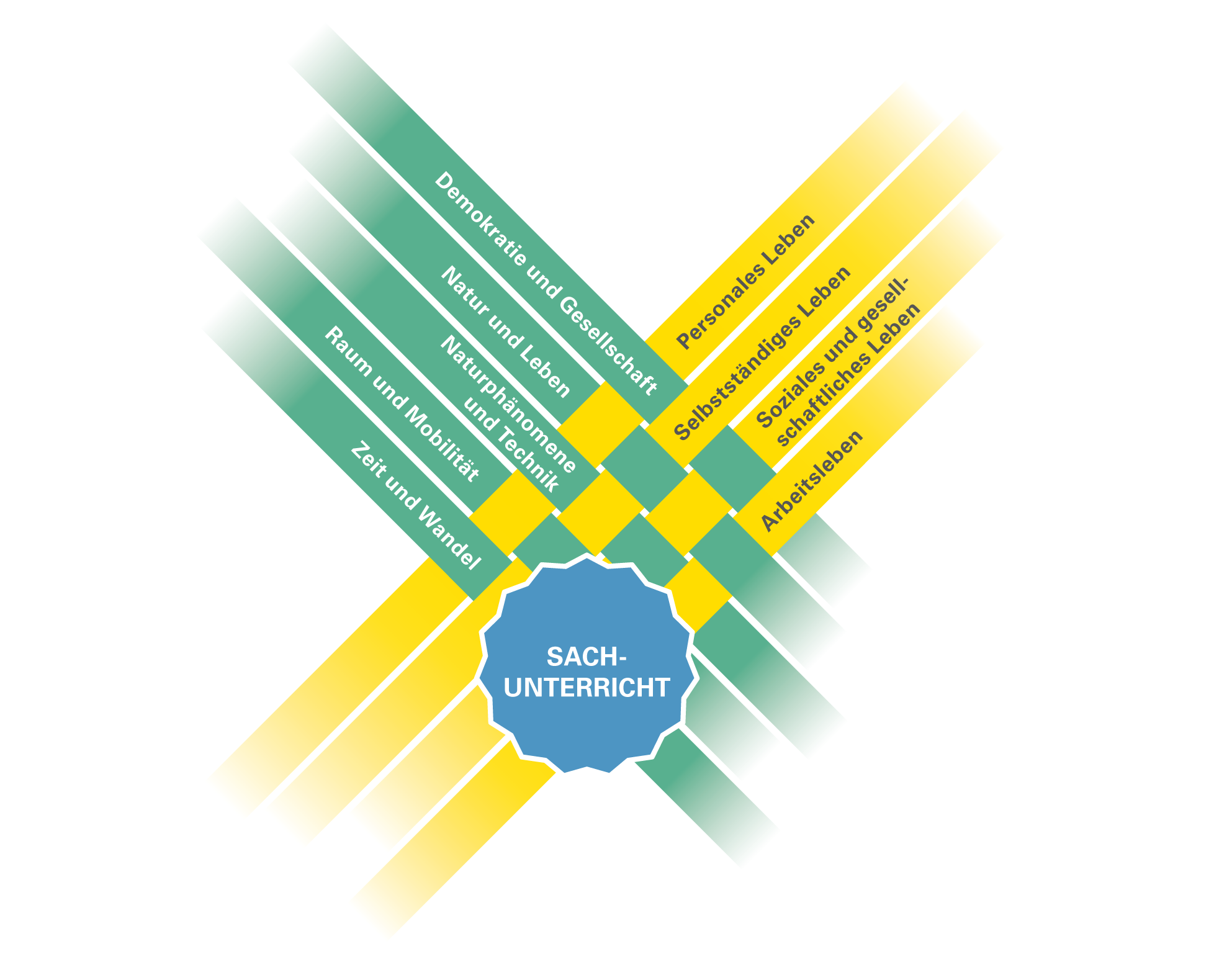 Abbildung 1: Verflechtung Lebensfelder – Fach Sachunterricht (© Zentrum für Schulqualität und Lehrerbildung Baden-Württemberg)Bezüge zwischen dem Fach Sachunterricht, anderen Fächern und Lebensfeldern sind dabei immer in beide Richtungen herzustellen: Im Fach Sachunterricht erworbene Kompetenzen können ihre Wirksamkeit in allen anderen Fächern und Lebensfeldern entfalten. In umgekehrter Richtung lassen sich Themen aus anderen Fächern und den Lebensfeldern zum Unterrichtsgegenstand des Unterrichts im Fach Sachunterricht machen.KompetenzenDie für das Fach Sachunterricht in der Grundstufe ausgewiesenen Kompetenzen beschreiben Fähigkeiten, Fertigkeiten und Kenntnisse, mit denen die Schülerinnen und Schüler sich in unterschiedlichen Situationen Zugänge verschaffen, Einblicke gewinnen, konkrete Probleme lösen und am gesellschaftlichen Leben teilhaben können. Aufgabe des Sachunterrichts ist es, die den Kompetenzfeldern zugeordneten Inhalte und Methoden sinnvoll miteinander zu vernetzen, um übergreifende Zusammenhänge erfassbar und damit auch für Normen- und Wertfragen zugänglich zu machen (Perspektivrahmen Sachunterricht, GDSU 2013).Das Fach Sachunterricht im Förderschwerpunkt Lernen in der Grundstufe gliedert sich in folgende Bereiche:Demokratie und GesellschaftLeben in GemeinschaftArbeit und KonsumKultur und VielfaltPolitik und ZeitgeschehenNatur und LebenKörper und GesundheitTiere und Pflanzen in ihren LebensräumenNaturphänomene und TechnikNaturphänomeneMaterialien und ihre EigenschaftenBauten und KonstruktionenEnergieRaum und MobilitätOrientierung im RaumMobilität und VerkehrZeit und WandelVergangenheit, Gegenwart und ZukunftZeit und ZeitrhythmenDie dargestellten Kompetenzfelder enthalten alle sowohl inhalts- als auch prozessbezogene Kompetenzen. Sachunterricht, verstanden als die Aneignung der natürlichen, sozialen und technischen Umwelt, umfasst Inhalte und Prozesse in äußerst komplexer und zahlreicher Form. Daher bedarf es einer didaktischen Reduktion der naturwissenschaftlichen, sozialwissenschaftlichen und technischen Phänomene sowie einer begründeten Auswahl der Themen. Grundlage für beides ist die individuelle Lern- und Entwicklungsbegleitung (ILEB) der Schülerinnen und Schüler, ihre Interessen, Ressourcen und Entwicklungsräume.Demokratie und GesellschaftIn der Auseinandersetzung mit sich selbst und ihrem Gegenüber in immer größeren sozialen Gruppen entwickeln die Schülerinnen und Schüler ihre eigene Persönlichkeit weiter. Sie nehmen dabei unterschiedliche Rollen ein und gestalten sie im Zusammenleben mit anderen aus. Gesellschaftliche Vielfalt in persönlichem Umfeld und Schule können sie tolerieren und akzeptieren. Sie entwickeln ein Bewusstsein dafür, dass demokratische Strukturen im Schulalltag helfen, das friedliche Zusammenleben zu befördern. Dazu nehmen sie an Diskussionen und Abstimmungen teil. In diesem Rahmen erfahren sie Selbstwirksamkeit. Die Schülerinnen und Schüler erledigen arbeitsteilige Aufgaben. Sie werden sich ihrer Mediennutzungsgewohnheiten, ihres Konsum- und Freizeitverhaltens bewusst und reflektieren dies zunehmend.Natur und LebenIm Mittelpunkt dieser Kompetenzfelder steht das Verhältnis der Schülerinnen und Schüler zu ihrem eigenen Körper und zur Natur. Sie nehmen ihren eigenen Körper mit seinen vielfältigen Leistungen, aber auch Grenzen zunehmend differenziert wahr. Sie lernen ihren Körper zu schützen und entwickeln den positiven Bezug zu ihm weiter. Die Schülerinnen und Schüler setzen sich mit geschlechtsspezifischen Zuschreibungen auseinander und hinterfragen diese. Vielfalt erleben sie als Normalität. Sie können Aspekte gesunder Lebensführung beschreiben und ihr Verhalten daran ausrichten.Sie begegnen der Natur und der Umwelt unmittelbar unter Einbeziehung aller Sinne. Sie sehen, wie der Mensch die Natur verändern, gestalten, aber auch gefährden kann. Das Wissen um den Zusammenhang von Lebensräumen und Artenreichtum führt die Schülerinnen und Schüler zu einem reflektierten, verantwortungsbewussten und respektvollen Umgang mit der Natur und fördert die Entwicklung einer positiven emotionalen Bindung an Natur und Umwelt.Naturphänomene und TechnikDie Schülerinnen und Schüler werden durch Staunen, Fragen, Beobachten, Experimentieren, Untersuchen, Sammeln, Ordnen und Vergleichen angeregt, ihre Erfahrungen, Kenntnisse und ihr Weltbild zu erweitern. Sie erfahren natürliche Phänomene und Prozesse als etwas Anregendes und Aufregendes.Die Schülerinnen und Schüler nähern sich Naturphänomenen mithilfe naturwissenschaftlicher Denk-, Arbeits- und Handlungsweise und erweitern so ihre Kenntnisse und Handlungsmuster. Anschlussfähige Konzepte werden gebildet.Materialien werden anhand sinnlich wahrnehmbarer Eigenschaften gruppiert. Deren Nutzung und die Nutzung von Energie durch den Menschen werden als Grundlage für einen nachhaltigen und verantwortlichen Umgang mit Ressourcen reflektiert.Sie nehmen Außen- und Innenräume immer differenzierter wahr und erschließen sich im praktischen Tun Bauprinzipien und ein Bewusstsein für technische Zusammenhänge. Materialien und Werkzeuge werden sach- und sicherheitsgerecht eingesetzt.Raum und MobilitätDie Schülerinnen und Schüler lernen, die Schulräume so zu gestalten, dass sie sich darin wohl, geborgen und sicher fühlen. Zunehmend entdecken sie die nähere Umgebung, lernen sich darin zu orientieren und Gefahrenstellen zu begegnen. Nach Möglichkeit betrachten sie die räumliche Situation aus verschiedenen Blickwinkeln. Immer abstraktere Orientierungshilfen finden dabei Verwendung. Damit gewinnen sie die Voraussetzungen, sich als Fußgänger und Radfahrer selbstständig und ungefährdet auf dem Schulweg und allgemein im Verkehr zu bewegen. Die Schülerinnen und Schüler können Verhaltensweisen von sich und anderen hinsichtlich verkehrsgerechter, sozialer und umweltschonender Aspekte beurteilen.Zeit und WandelDie Schülerinnen und Schüler lernen Zeit als Ordnungsprinzip kennen. Am Beispiel des Schulalltags erfahren sie eine zeitliche Struktur und Rhythmisierung ihrer Lebensgestaltung. Zeiteinteilungen werden als Strukturierungshilfen des täglichen Lebens erfahren. Zunehmend orientieren sich die Schülerinnen und Schüler auch in größeren Zeiträumen und stellen Fragen an die eigene Vergangenheit und die ihres Lebensraums. Vergleiche zwischen heute und früher werden geübt und Veränderungen als zukunftsoffen wahrgenommen.Didaktische HinweiseAlters- und entwicklungsadäquate ZugängeAusgangspunkt der sachkundlichen Bildung sind Welterfahrungen, Weltauffassungen und Weltdeutungen sowie Beziehungen, die die Schülerinnen und Schüler bereits vor und außerhalb der Schule gewonnen haben. Die inhaltliche Bandbreite des Sachunterrichts bietet mannigfaltige Möglichkeiten, an Erfahrungen und Interessen der Schülerinnen und Schüler anzuknüpfen, macht es gleichzeitig aber unmöglich, alle Kompetenzen erschöpfend zu erarbeiten. Altersentsprechende Wahrnehmungs-, Denk- und Lernbedingungen sind dabei zu berücksichtigen (Perspektivrahmen Sachunterricht GSDU 2013).Entwicklungslogisches VorgehenIm Sinne eines entwicklungslogischen Ansatzes werden die Kompetenzen im Fach Sachunterricht vom körpernahen Raum über den erweiterten Lebensraum hin zum entfernten Lebensraum entwickelt. Gleiches gilt für zeitliche Vorstellungen, die ausgehend von der Gegenwart in die eigene Vergangenheit (oder in die anderer) und die eigene kurz- und mittelfristige Zukunft ausgebaut werden. Entscheidend ist dieses Prinzip für den Grad der Abstraktion der Fragestellungen, Modelle und Darstellungen, die verwendet werden. Damit die Schülerinnen und Schüler diese verstehen, sind sinnvolle Reduktionen wichtig, die gleichzeitig sachlich richtig sein müssen.Spiralcurricular werden auch mit fortschreitendem Alter erneut Themen aufgegriffen, die sich eng am Ich und Jetzt orientieren, dann jedoch in anderer Tiefe und auf abstrakterer Ebene behandelt werden.LebensweltorientierungUm den Sachunterricht lebensweltorientiert zu gestalten, bietet es sich an, Fragestellungen aus dem Alltag der Schülerinnen und Schüler aufzugreifen und situative Impulse zu nutzen, um entsprechende Kompetenzen zu entwickeln und auszubauen. Auf diese Weise werden der praktische Nutzen und der Anwendungsbezug direkt erlebbar.Anschlussfähigkeit erworbener KonzepteEs gilt eine Brücke zu schlagen zwischen dem Sachunterricht der Grundstufe und den sachorientierten Fächern der Hauptstufe. Bei der Nutzung von Modellen und Erklärungen ist darauf zu achten, dass die Schülerinnen und Schüler anschlussfähige Konzepte ausbilden, die eine tragfähige Voraussetzung für späteres Lernen darstellen. Somit stellt der Sachunterricht bereits in der Grundstufe eine Einführung in die Fachdisziplinen Geschichte, Geographie, Gemeinschaftskunde, Wirtschaft, Biologie, Physik, Chemie und Technik sowie in die Grundformen wissenschaftlicher Erkenntnisgewinnung dar.Handlungs- und Produktionsorientierung im forschenden LernenDas Erforschen und Explorieren im Sachunterricht ist in einen Forscherkreislauf eingebettet: Ausgehend von lebens- und umweltorientierten Fragestellungen – ausgelöst beispielsweise durch kognitive Dissonanzen – machen sich die Schülerinnen und Schüler ihr Vorwissen bewusst, explorieren und experimentieren zielorientiert, dokumentieren Beobachtungen und gehen gemeinsamen in den Austausch, aus dem neue Fragestellungen erwachsen können. Dieses Phasenmodell gibt dem Denken und Handeln der Schülerinnen und Schüler einen strukturierten Ablauf und prägt sich im aktiven Durchlaufen als Denk- und Handlungsmuster ein.Verknüpfungen zur individuellen Lern- und Entwicklungsbegleitung (ILEB) und individuellen BildungsangebotenIn welcher Form und in welchem Umfang obige Ziele oder einzelne Kompetenzen, die der vorliegende Bildungsplan ausweist, erreicht werden, hängt entscheidend von den Lernvoraussetzungen und -möglichkeiten der einzelnen Schülerin / des einzelnen Schülers ab. Der Ausbau der festgestellten Kompetenzen findet auf jeweils angemessenem Niveau in altersgemäßer inhaltlicher und methodischer Ausgestaltung unter Berücksichtigung gegenwärtiger und zukünftiger Bedürfnisse und Interessen statt.KompetenzfelderGrundstufeDemokratie und GesellschaftLeben in GemeinschaftDie Schülerinnen und Schüler lernen immer mehr ihre eigene Persönlichkeit kennen und bilden ihre Identität differenzierter und bewusster aus. Sie nehmen sich selbst im Kontext der Gemeinschaft wahr, finden Gemeinsamkeiten und grenzen sich ab.Altersentsprechend spielt die Familie als primäre Sozialisationsgruppe eine besondere Rolle. Sie entdecken Unterschiede und Gemeinsamkeiten in verschiedenen Familienformen. Doch auch die Klassen- und Schulgemeinschaft wird als identitätsbildend erfahren und mitgestaltet. Die Schülerinnen und Schüler entwickeln von Beginn an und durch die gesamte Schulzeit hindurch Achtung und Toleranz gegenüber unterschiedlichen Lebensweisen und Kulturen.Arbeit und KonsumDie Schülerinnen und Schüler erkennen, dass in unterschiedlichen Gruppen wie Familie, Arbeitsgruppe oder Schulklasse verschiedene Aufgaben anfallen. Sie lernen deren Erledigung entsprechend ihrer individuellen Möglichkeiten zu organisieren und diese zuverlässig durchzuführen.Die Schülerinnen und Schüler denken über ihre eigenen Wünsche nach und machen sich ihr Konsumverhalten bewusst. Sie gleichen sie zunehmend mit realistischen Möglichkeiten ab und entwickeln, wo nötig, Alternativen. Sie werden sich immer mehr bewusst, über welche Medien sie Werbung und deren manipulativem Charakter ausgesetzt sind. Dabei erfassen sie die Wirkung von Werbung unterschiedlicher Medien und überdenken ihre Mediennutzung.Kultur und VielfaltDie Schülerinnen und Schüler entdecken, auch angeregt durch schulische Kooperationen oder Unterrichtsangebote, eigene Vorlieben für Freizeitbeschäftigungen und lernen so, freie Zeit in ihrem Alltag zu gestalten. Sie setzen unterschiedliche Lebensweisen mit dem eigenen Leben in Bezug und akzeptieren und tolerieren diese. Aus der Akzeptanz der gesellschaftlichen Vielfalt ziehen sie Konsequenzen für die eigene Lebensgestaltung und erleben sie dadurch als Bereicherung.Politik und ZeitgeschehenDie Schülerinnen und Schüler nehmen demokratische Strukturen im Schulalltag wahr und beteiligen sich daran. Sie lernen dabei, sich eine eigene Meinung zu bilden, zu diskutieren, abzustimmen und das Mehrheitsprinzip als demokratische Entscheidung anzuerkennen. Ihr Wissen um Demokratie wird erweitert, wenn aktuelle demokratische Entscheidungen (zum Beispiel Wahlen) anstehen. Situationsbezogen lernen sie öffentliche Institutionen kennen und deren Aufgaben verstehen.Natur und LebenKörper und GesundheitDie Schülerinnen und Schüler nehmen ihren Körper, dessen Signale und Funktionen zunehmend bewusst wahr. Sie reagieren angemessen darauf und üben sich im altersentsprechenden Rahmen auch im Bedürfnisaufschub. Sie setzen ihre Beobachtungen in Bezug zu ihren Mitschülerinnen und Mitschülern.Sie lernen und verwenden die dafür geeigneten Begriffe. Aus dem Vergleich von Gemeinsamkeiten und Unterschieden entstehen auch Verständnis und Toleranz. Geschlechtsspezifische Fragestellungen werden entwicklungsgerecht und kultursensibel aufgegriffen und bearbeitet. Um sich in Notsituationen wehren zu können, ist eine präventive Ich-Stärkung im Alltag Voraussetzung. Die Pflege und Gesunderhaltung des Körpers spielt eine besondere Rolle und soll Gewohnheiten auch im außerschulischen Alltag mit beeinflussen.Tiere und Pflanzen in ihren LebensräumenDie Schülerinnen und Schüler entwickeln durch die Beobachtung, Pflege und Betreuung von Tieren und Pflanzen in ihrem Lebensraum einen positiven Zugang zu der sie umgebenden Natur. Beim Aufsuchen außerschulischer Lernräume und durch eigenes Tun erwerben sie praktisches Wissen über Umgang und Nutzung von Pflanzen und Tieren. Sie lernen unterschiedliche Lebensräume zu verschiedenen Jahreszeiten kennen, bilden Vorlieben aus und genießen es, draußen zu sein. Auf Grundlage dessen verhalten sich die Schülerinnen und Schüler zunehmend umweltbewusst und fordern entsprechend Maßnahmen ein.Naturphänomene und TechnikNaturphänomeneDie Schülerinnen und Schüler können ausgewählte Naturphänomene wahrnehmen und entwickeln eine zunehmend sachorientierte Fragehaltung. Dazu ist es notwendig, die Umwelt auch als unabhängig von der eigenen Person, dem eigenen Empfinden und der eigenen Bewertung wahrzunehmen und zu beschreiben. Um präzise beschreiben zu können, bilden sie sachbezogene Denk- und Begriffskategorien aus. Sie entwickeln erste Modellvorstellungen zu Naturphänomenen.Materialien und ihre EigenschaftenDie Schülerinnen und Schüler sammeln, vergleichen und ordnen Alltagsgegenstände aus unterschiedlichen Materialien nach verschiedenen Aspekten. Sie experimentieren gezielt und fragestellungsgeleitet und explorieren sie unter Einbeziehung aller Sinne. Materialeigenschaften werden wo möglich verallgemeinert. Die Schülerinnen und Schüler beschreiben die Nutzung ausgewählter Materialien durch den Menschen. Sie entwickeln und verfeinern ihr Bewusstsein für einen verantwortlichen und nachhaltigen Umgang mit Ressourcen.Bauten und KonstruktionenDie Schülerinnen und Schüler nehmen Innen- und Außenräume immer differenzierter wahr. Sie beteiligen sich an der Gestaltung der Schulräume und lernen dabei, Aspekte des Wohlfühlens und der pragmatischen Nutzung miteinander in Einklang zu bringen. Die Schülerinnen und Schüler erschließen sich handelnd Prinzipien des stabilen Bauens und gehen sach- und sicherheitsgerecht mit Material um. Sie setzen sich mit Erfindungen auseinander und spüren ihre Selbstwirksamkeit, indem sie zu Erfinderinnen und Erfindern werden. Auf diese Weise bilden sie ein Bewusstsein für Technik im Alltag und entdecken den Zusammenhang zwischen Natur und Technik.EnergieDie Schülerinnen und Schüler nehmen Energie, Energieträger und Energieerzeuger in ihrem unmittelbaren Lebensumfeld wahr und erkennen deren Relevanz für ihren Alltag. Indem sie einfache technische Modelle bauen und erproben, erschließen sie sich die technische Nutzung von Energie. Ressourcensparendes Verhalten sollte, wann immer möglich, in den Alltag integriert werden, so dass die Schülerinnen und Schüler dies verinnerlichen. Auch die Unterscheidung zwischen endlichen und unbegrenzten Energieträgern verhilft zur Einsicht in die Notwendigkeit, verantwortlich mit endlichen Ressourcen umzugehen.Raum und MobilitätOrientierung im RaumAusgehend von ihrem eigenen Körper und ihrem Wohnraum erkunden die Schülerinnen und Schüler zunehmend den Lebensraum Schule. Sie orientieren sich selbstständig und gewinnen so an Sicherheit und Zutrauen. Sie lernen, über Wege und Orte zu sprechen und sie immer präziser zu beschreiben. Neben den sprachlichen Fähigkeiten werden dabei die Fähigkeiten zum Perspektivwechsel gefördert und weiterentwickelt. Besonders auch die Abstraktionsfähigkeit spielt bei der Orientierung auf Plänen und Karten eine wesentliche Rolle. Die Aktivität und Teilhabe im täglichen Leben kann dabei erheblich gesteigert werden.Mobilität und VerkehrDie Schülerinnen und Schüler bewegen sich zunächst zu Fuß und später auch mit dem Fahrrad immer sicherer auf bekannten und neuen Wegen. Sie entwickeln ein entwicklungsentsprechendes Gefahrenbewusstsein und je nach individuellen Möglichkeiten vorausschauendes Handeln. Dafür und für adäquates Verhalten als Fußgänger oder Fahrgast in öffentlichen und privaten Verkehrsmitteln benötigen sie Übung in der Realsituation. Insbesondere ihren Schulweg sollten die Schülerinnen und Schüler sicher und selbstständig bewältigen können.Zeit und WandelVergangenheit, Gegenwart und ZukunftDie Schülerinnen und Schüler erleben am Beispiel der eigenen Biografie und der Familiengeschichte zeitliche Abläufe. Aus ihrer Erfahrung heraus entwickeln die Schülerinnen und Schüler zunehmend ein Verständnis für die historische Zeit. Sie beschäftigen sich mit geschichtlichen Themen, die in ihrem Lebensraum vorkamen. Aus der Erkenntnis, dass sich Leben verändert, sehen sie auch ihr zukünftiges Leben als ergebnisoffen.Zeit und ZeitrhythmenDie Schülerinnen und Schüler machen sich das Phänomen Zeit bewusst. Sie lernen altersangemessen Zeiträume auch sprachlich zu erfassen; dabei werden sie durch visuelle und/oder akustische Reize unterstützt. Sie gebrauchen verschiedene Instrumente zur Zeiterfassung und nutzen Begriffe im Kontext Zeit. Die Schülerinnen und Schüler lernen zunehmend, ihre Arbeitszeit selbstständig zu strukturieren und entwickeln dadurch ihr Zeitempfinden.INCLUDE_IMPORT –NAME "SOP-LERNEN2022-ANHANG-01"SKIP_IMPORT_BEGINAnhangVerweiseDas Verweissystem im Bildungsplan für Schülerinnen und Schüler mit Anspruch auf ein sonderpädagogisches Bildungsangebot im Förderschwerpunkt Lernen unterscheidet acht verschiedene Verweisarten. Diese werden durch unterschiedliche Symbole gekennzeichnet:Im Folgenden wird jeder Verweistyp beispielhaft erläutert.Es wird vorrangig auf den Bildungsplan der Grundschule und der Sekundarstufe I verwiesen. Der Bildungsplan des Gymnasiums ist dabei mitbedacht, aus Gründen der Übersichtlichkeit werden diese Verweise nicht gesondert aufgeführt.AbkürzungenSKIP_IMPORT_END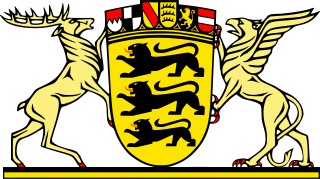 KEYVALUEKultus und UnterrichtAmtsblatt des Ministeriums für Kultus, Jugend und Sport Baden-WürttembergAusgabe CBildungsplanhefteHerausgeberMinisterium für Kultus, Jugend und Sport Baden-Württemberg,Postfach 103442, 70029 StuttgartBildungsplanerstellungZentrum für Schulqualität und Lehrerbildung, Heilbronner Stra0e 314, 70469 Stuttgart (www.zsl.kultus-bw.de)Internetwww.bildungsplaene-bw.deVerlag und VertriebNeckar-Verlag GmbH, Klosterring 1, 78050 Villingen-SchwenningenUrheberrechtFotomechanische oder anderweitig technisch mögliche Reproduktion des Satzes beziehungsweise der Satzordnung für kommerzielle Zwecke nur mit Genehmigung des Herausgebers.Technische Umsetzung der Onlinefassungpirobase imperia GmbH, Von-der-Wettern-Straße 27, 51149 KölnBildnachweisSemjon Sergejew, FellbachGestaltungIlona Hirth Grafik Design GmbH, KarlsruheDruckN.N.Alle eingesetzten beziehungsweise verarbeiteten Rohstoffe und Materialien entsprechen den zum Zeitpunkt der Angebotsabgabe gültigen Normen beziehungsweise geltenden Bestimmungen und Gesetzen der Bundesrepublik Deutschland. Der Herausgeber hat bei seinen Leistungen sowie bei Zulieferungen Dritter im Rahmen der wirtschaftlichen und technischen Möglichkeiten umweltfreundliche Verfahren und Erzeugnisse bevorzugt eingesetzt.Juli 2022BezugsbedingungenDie Lieferung der unregelmäßig erscheinenden Bildungsplanhefte erfolgt automatisch nach einem festgelegten Schlüssel. Der Bezug der Ausgabe C des Amtsblattes ist verpflichtend, wenn die betreffende Schule im Verteiler (abgedruckt auf der zweiten Umschlagseite) vorgesehen ist (Verwaltungsvorschrift vom 22. Mai 2008, K.u.U. S. 141).Die Bildungsplanhefte werden gesondert in Rechnung gestellt.Die einzelnen Reihen können zusätzlich abonniert werden. Abbestellungen nur halbjährlich zum 30. Juni und 31. Dezember eines jeden Jahres schriftlich acht Wochen vorher bei der Neckar-Verlag GmbH, Postfach 1820, 78008 Villingen-SchwenningenKEYVALUEZSL35_SRC_FORMATZSLBW-BP2022BW-SOP-MSWORD-V1.13ZSL35_SRC_FILENAMEDenkanstößeKompetenzspektrumWie und zu welchen Anlässen lernen die Schülerinnen und Schüler, ihre Gefühle und Wünsche auszudrücken?Wie erhalten sie von den Lehrkräften Rückmeldung zu Inhalt und Form ihres Ausdrucks?Welche Möglichkeiten zur Auseinandersetzung mit dem „Anderssein“ und dem Erleben von Vielfalt als Normalität schafft die Schule?Wie werden die in der Klasse vorhandenen Familienformen im Unterricht aufgegriffen?Welche Möglichkeiten schafft die Schule, dass die Schülerinnen und Schüler ihre eigene Meinung und Interessen vertreten, die der anderen respektieren und sich aktiv beteiligen können?Wie werden Mitarbeit und demokratische Beteiligung an der Schule gefördert?In welcher Form erfolgt eine Verständigung über die geltenden Regeln?Welche Konfliktlösungsmodelle gibt es an der Schule?Wie erwerben die Schülerinnen und Schüler Strategien zur Selbstregulation, zur Stressbewältigung oder zur gewaltfreien Kommunikation?Wie werden die Schülerinnen und Schüler angeregt, über Werte und Normen nachzudenken, die dem Handeln in sozialen Beziehungen zugrunde liegen?Wie werden in Bezug auf Gewaltprävention, Machtmissbrauch und Mobbing außerschulische Partner und Programmangebote einbezogen? Welche Hilfsangebote kennen die Schülerinnen und Schüler?Die Schülerinnen und Schülerkommunizieren, nehmen andere wahr, gehen auf andere zu, respektieren anderenehmen Empfindungen bei sich und anderen wahr und drücken diese auch unterschiedlich ausbeschreiben ihre persönlichen Eigenschaften und Besonderheitenakzeptieren auch die Eigenschaften und Besonderheiten anderer Menschen, besonders der Mitschülerinnen und Mitschülerbeschreiben die Bedeutung von Freundschaften und gehen diese einnehmen verschiedene Formen des Zusammenlebens bewusst wahr und beschreiben dieserfahren und üben Regeln und Rituale als Orientierung im Zusammenlebenerleben Gemeinschaft in der Klasse und gestalten diese im Rahmen ihrer bisherigen sozialen Kompetenzen aktiv mitfinden und erproben friedliche Konfliktlösestrategienbehaupten sich innerhalb sozialer Beziehungen und grenzen sich gegenüber unerwünschtem Verhalten abnutzen Gestaltungs- und Mitbestimmungsmöglichkeiten in der Klasse und in der Schuleerkennen und reagieren adäquat auf Formen der Ausgrenzung und Gewaltwenden erste Formen der Reflexion von Ausgrenzung und Gewalt anBeispielhafte InhalteExemplarische Aneignungs- und
DifferenzierungsmöglichkeitenPräsentationen und einfache biografische Darstellungen über sich und andere (zum Beispiel Steckbriefe, Plakate)Erarbeitung und Visualisierung von Regeln für das Miteinander in der Klasse und darüber hinausStreitschlichterKlassenrat, SchulversammlungGewaltpräventionSelbstverteidigungKooperation mit SenioreneinrichtungenUmgang mit KrankheitUmgang mit BehinderungBesuch unterschiedlicher GlaubenseinrichtungenDie Schülerin oder der Schülerentwickelt Ideen, was man gemeinsam mit Seniorinnen und Senioren machen kann (zum Beispiel spielen, basteln, singen)lernt eine Senioreneinrichtung und deren Bewohnerinnen und Bewohner kennenüberlegt gemeinsam mit Seniorinnen und Senioren, welche Begegnungen Spaß machen könnennimmt an Veranstaltungen in der Einrichtung aktiv teil (zum Beispiel durch eine Choraufführung)unterstützt Seniorinnen und Senioren (zum Beispiel beim Rollstuhlspaziergang)lädt Seniorinnen und Senioren in die Schule einnimmt Unterstützung von Seniorinnen und Senioren anBezüge und VerweiseBezüge und VerweiseARB 2.1.1 Grundhaltungen und SchlüsselqualifikationenPER 2.1.1 Wahrnehmung der eigenen PersonPER 2.1.2 Selbstregulation und SelbststeuerungPER 2.1.4.2 Körperlichkeit und SexualitätSEL 2.1.2.7 Leben in der Familie – Erziehung und PflegeSOZ 2.1.1 Grundhaltungen und WerteSOZ 2.1.2 Beziehungen gestalten und pflegenSOZ 2.1.4 Demokratie lernen und lebenBSS 2.1.1 Körperwahrnehmung und BewegungserfahrungD 2.1.2.2 Kommunikation: Bereitschaft und SicherheitREV 2.1.6 Kirche und KirchenRRK 2.1.6 KircheGS SU 2 Prozessbezogene KompetenzenGS SU 3.1.1.1 Leben in GemeinschaftGS SU 3.2.1.1 Leben in GemeinschaftBNE 5 Teilhabe, Mitwirkung, MitbestimmungBTV Bildung für Toleranz und Akzeptanz von VielfaltPG 1 Wahrnehmung und EmpfindungPG 7 Mobbing und GewaltVB 1 Umgang mit eigenen RessourcenVB 2 Chancen und Risiken der LebensführungLFDB Identität und Pluralismus [https://www.bildungsplaene-bw.de/,Lde/LS/BP2016BW/ALLG/LP/LFDB]LFDB Selbstbestimmung und Autorität [https://www.bildungsplaene-bw.de/,Lde/LS/BP2016BW/ALLG/LP/LFDB]LFDB Gleichwertigkeit und Solidarität [https://www.bildungsplaene-bw.de/,Lde/LS/BP2016BW/ALLG/LP/LFDB]ARB 2.1.1 Grundhaltungen und SchlüsselqualifikationenPER 2.1.1 Wahrnehmung der eigenen PersonPER 2.1.2 Selbstregulation und SelbststeuerungPER 2.1.4.2 Körperlichkeit und SexualitätSEL 2.1.2.7 Leben in der Familie – Erziehung und PflegeSOZ 2.1.1 Grundhaltungen und WerteSOZ 2.1.2 Beziehungen gestalten und pflegenSOZ 2.1.4 Demokratie lernen und lebenBSS 2.1.1 Körperwahrnehmung und BewegungserfahrungD 2.1.2.2 Kommunikation: Bereitschaft und SicherheitREV 2.1.6 Kirche und KirchenRRK 2.1.6 KircheGS SU 2 Prozessbezogene KompetenzenGS SU 3.1.1.1 Leben in GemeinschaftGS SU 3.2.1.1 Leben in GemeinschaftBNE 5 Teilhabe, Mitwirkung, MitbestimmungBTV Bildung für Toleranz und Akzeptanz von VielfaltPG 1 Wahrnehmung und EmpfindungPG 7 Mobbing und GewaltVB 1 Umgang mit eigenen RessourcenVB 2 Chancen und Risiken der LebensführungLFDB Identität und Pluralismus [https://www.bildungsplaene-bw.de/,Lde/LS/BP2016BW/ALLG/LP/LFDB]LFDB Selbstbestimmung und Autorität [https://www.bildungsplaene-bw.de/,Lde/LS/BP2016BW/ALLG/LP/LFDB]LFDB Gleichwertigkeit und Solidarität [https://www.bildungsplaene-bw.de/,Lde/LS/BP2016BW/ALLG/LP/LFDB]DenkanstößeKompetenzspektrumIn welchen Situationen lernen die Schülerinnen und Schüler zwischen immateriellen und materiellen Wünschen und Bedürfnissen zu unterscheiden?Welche Ideen entwickeln die Schülerinnen und Schüler im Umgang mit nichterfüllbaren Wünschen?Wie wird ihnen der schätzende und sorgfältige Umgang mit Gegenständen in Schule und Unterricht nähergebracht?Wie werden die Schülerinnen und Schüler ermutigt, Kaufalternativen zu entdecken und zu erproben?In welchen Situationen machen die Schülerinnen und Schüler Erfahrungen mit unterschiedlichen Medien?Wie wird die Vielfalt der Nutzungsmöglichkeiten von Medien den Schülerinnen und Schülern bewusstgemacht?In welchen konkreten Situationen übernehmen die Schülerinnen und Schüler Verantwortung für sich und andere?Wie wird der sach- und sicherheitsgerechte Umgang mit Werkzeugen und Geräten gewährleistet?Welche Formen von Aufgaben und Arbeit begegnen den Schülerinnen und Schülern in ihrem Alltag?Welche außerschulischen Partner werden für die gemeinsame Herstellung eines Produkts und Arbeitsplatzerkundungen einbezogen?Wie unterstützt die Schule die Schülerinnen und Schüler, ihren eigenen Interessen und Fähigkeiten in ihrer Freizeitgestaltung nachzugehen?Die Schülerinnen und Schüleräußern und begründen eigene Wünsche und Bedürfnissekaufen an unterschiedlichen Orten ein und begründen ihre Kaufentscheidungengehen mit Gegenständen sorgfältig, nachhaltig und verantwortungsbewusst umerkennen und benennen die Wirkung von Werbungbenennen und beschreiben verschiedene Medienbeschreiben und überdenken eigene Medienerfahrungenbenennen erste Erfahrungen zu Chancen und Risiken digitaler Medienübernehmen angemessene Aufgaben in der Klassengemeinschaft und in der Familie und erledigen sie zuverlässigübernehmen Verantwortung für die Gemeinschaftstellen etwas arbeitsteilig herkennen Berufe aus ihrer Lebenswelt und besuchen Arbeitsstättenkennen Möglichkeiten der FreizeitgestaltungBeispielhafte InhalteExemplarische Aneignungs- und
DifferenzierungsmöglichkeitenWünsche – Wunsch des TagesEinkaufsplanung und -durchführungUmgang mit MedienKlassendiensteBeteiligung an der Planung und Gestaltung von FestenArbeit im Umfeld der SchuleUmgang mit WerkzeugenFreizeitgestaltungDie Schülerin oder der Schülerentwickelt Ideen für ein Mottoplant das Fest und bildet zu diesem Zweck Arbeitsgruppen je nach Neigung und Möglichkeitgestaltet Einladungengestaltet Dekorationenschreibt ein Programmbereitet kleine Speisen zuübt für eine Präsentationdekoriertdeckt Tische einpräsentiert sich in einem gemeinsamen Programmmoderiert das ProgrammBezüge und VerweiseBezüge und VerweiseARB 2.1.2.1 Erfahrungen sammelnPER 2.1.3 Selbstwirksamkeit und SelbstbestimmungSEL 2.1.2 SelbstversorgungSEL 2.1.3 Wohnen und HaushaltSEL 2.1.4.1 Interessen entwickeln und Freizeit erleben und gestaltenSOZ 2.1.1.1 Subjektiver Zugang zur WeltSOZ 2.1.5 Medienwissen und MedienhandelnBSS 2.1.2 Spielen – Spiele – SpielBSS 2.1.6 BewegungskünsteD 2.1.2.2 Kommunikation: Bereitschaft und SicherheitKUW 2.1.3 Bearbeitung, Manipulation und (Neu-)GestaltungM 2.1.3.2 GeldMUS 2.1.5 Musik umsetzenGS SU 2 Prozessbezogene KompetenzenGS SU 3.1.1.2 Arbeit und KonsumGS SU 3.2.1.2 Arbeit und KonsumBO 2 Informationen über Berufe, Bildungs-, Studien- und BerufswegeMB 1 MediengesellschaftMB 6 JugendmedienschutzVB VerbraucherbildungARB 2.1.2.1 Erfahrungen sammelnPER 2.1.3 Selbstwirksamkeit und SelbstbestimmungSEL 2.1.2 SelbstversorgungSEL 2.1.3 Wohnen und HaushaltSEL 2.1.4.1 Interessen entwickeln und Freizeit erleben und gestaltenSOZ 2.1.1.1 Subjektiver Zugang zur WeltSOZ 2.1.5 Medienwissen und MedienhandelnBSS 2.1.2 Spielen – Spiele – SpielBSS 2.1.6 BewegungskünsteD 2.1.2.2 Kommunikation: Bereitschaft und SicherheitKUW 2.1.3 Bearbeitung, Manipulation und (Neu-)GestaltungM 2.1.3.2 GeldMUS 2.1.5 Musik umsetzenGS SU 2 Prozessbezogene KompetenzenGS SU 3.1.1.2 Arbeit und KonsumGS SU 3.2.1.2 Arbeit und KonsumBO 2 Informationen über Berufe, Bildungs-, Studien- und BerufswegeMB 1 MediengesellschaftMB 6 JugendmedienschutzVB VerbraucherbildungDenkanstößeKompetenzspektrumWelche Beschäftigungsmöglichkeiten und Medien stellt die Schule im Sinne einer anregenden (Lern-)Umgebung zur Verfügung?Welche Möglichkeiten eröffnet die Schule zur spielerischen Beschäftigung miteinander?Welche Kontakte pflegt die Schule zu Institutionen, die sportliche, künstlerische und musikalische Aktivitäten anbieten?Wie werden die Eltern darin unterstützt, das Freizeitverhalten ihrer Kinder zu erweitern?Wie wird die kulturelle Vielfalt von Schülerinnen, Schülern und der Elternschaft wertschätzend in den Unterricht integriert?Welche Zugänge ermöglichen den Schülerinnen und Schülern die ganzheitliche Auseinandersetzung mit und die Akzeptanz von kultureller Vielfalt?Welche Lernarrangements ermöglichen den Schülerinnen und Schülern eine bewusste Auseinandersetzung mit ihrer Herkunft im Sinne der Entwicklung einer eigenen kulturellen Identität?Wie wird ein weltoffenes, dynamisches Heimatverständnis im Hinblick auf Schule, Region und Welt gefördert?Welche Anlässe aus dem Lebensumfeld der Schülerinnen und Schüler und den Nachrichten werden genutzt, um mit den Schülerinnen und Schülern über Gründe für Migration und deren Konsequenzen ins Gespräch zu kommen?Die Schülerinnen und Schülererkennen und entwickeln Interessen und Vorlieben im schulischen und außerschulischen Kontextsprechen über Lieblingsbeschäftigungen und Hobbys und nutzen Freizeiteinrichtungennehmen an sportlichen, musikalischen und künstlerischen Aktivitäten teilbeschreiben Vertrautes und Unvertrautes in unterschiedlichen kulturellen Lebensweisenerkennen und respektieren Gemeinsamkeiten und Unterschiede innerhalb und zwischen verschiedenen Kulturenvergleichen Lebenswelten von Kindern in Deutschland und in anderen Regionenbeschreiben Heimat und Fremdekennen erste Zusammenhänge von MigrationBeispielhafte InhalteExemplarische Aneignungs- und
DifferenzierungsmöglichkeitenSchule als LebensraumFreizeitangebotePhilosophieren über unterschiedliche Herkunft, Gewohnheiten, Sprache und Kulturen im eigenen ErfahrungsbereichStammbaumGeburts- und Wohnorte von Familienkulturelle und religiöse Rituale in den FamilienTeilnahme an HeimatfestenFlucht und VertreibungDie Schülerin oder der Schülerbefragt Kontaktpersonen zu möglichen Freizeitangeboten in der näheren Umgebungerkundet, was genau bei diesem Angebot getan wirdentwickelt eigene Ideen, was sie/er gerne tun möchtevergleicht Wunsch und Angeboteentscheidet sich für ein Angebotnimmt an einem Probetermin (mit Eltern und/oder Lehrkraft) teilnimmt an einem Probetermin ohne Begleitung teilBezüge und VerweiseBezüge und VerweisePER 2.1.3 Selbstwirksamkeit und SelbstbestimmungPER 2.1.4.1 Identität und SelbstbildSEL 2.1.2.2 KleidungSEL 2.1.4.1 Interessen entwickeln und Freizeit erleben und gestaltenSOZ 2.1.1.3 Grundlagen des ZusammenlebensBSS 2.1.5 Tanzen – Gestalten – DarstellenD 2.1.2.4 Sprechen in besonderen SituationenKUW 2.1.1 Zugänge zu Kunst und Werken eröffnenMUS 2.1.3 Musik hören, verstehen und sich darüber verständigenMUS 2.1.4 Stimme – Stimmbildung – SingenREV 2.1.6 Kirche und KirchenREV 2.1.7 Religionen und WeltanschauungenRRK 2.1.6 KircheRRK 2.1.7 ReligionenGS SU 2 Prozessbezogene KompetenzenGS SU 3.1.1.3 Kultur und VielfaltGS SU 3.2.1.3 Kultur und VielfaltBTV Bildung für Toleranz und Akzeptanz von VielfaltLFDB Gleichwertigkeit und Solidarität [https://www.bildungsplaene-bw.de/,Lde/LS/BP2016BW/ALLG/LP/LFDB]LFDB Interessen und Beteiligung [https://www.bildungsplaene-bw.de/,Lde/LS/BP2016BW/ALLG/LP/LFDB]PER 2.1.3 Selbstwirksamkeit und SelbstbestimmungPER 2.1.4.1 Identität und SelbstbildSEL 2.1.2.2 KleidungSEL 2.1.4.1 Interessen entwickeln und Freizeit erleben und gestaltenSOZ 2.1.1.3 Grundlagen des ZusammenlebensBSS 2.1.5 Tanzen – Gestalten – DarstellenD 2.1.2.4 Sprechen in besonderen SituationenKUW 2.1.1 Zugänge zu Kunst und Werken eröffnenMUS 2.1.3 Musik hören, verstehen und sich darüber verständigenMUS 2.1.4 Stimme – Stimmbildung – SingenREV 2.1.6 Kirche und KirchenREV 2.1.7 Religionen und WeltanschauungenRRK 2.1.6 KircheRRK 2.1.7 ReligionenGS SU 2 Prozessbezogene KompetenzenGS SU 3.1.1.3 Kultur und VielfaltGS SU 3.2.1.3 Kultur und VielfaltBTV Bildung für Toleranz und Akzeptanz von VielfaltLFDB Gleichwertigkeit und Solidarität [https://www.bildungsplaene-bw.de/,Lde/LS/BP2016BW/ALLG/LP/LFDB]LFDB Interessen und Beteiligung [https://www.bildungsplaene-bw.de/,Lde/LS/BP2016BW/ALLG/LP/LFDB]DenkanstößeKompetenzspektrumWie wird die aktive Umsetzung von Grund- und Kinderrechten in der Klasse und in der Schule gestaltet?Welche Möglichkeiten bieten sich vor Ort, öffentliche Einrichtungen kennenzulernen?Wie werden Kooperationen mit öffentlichen Einrichtungen vor Ort gestaltet?Welche Strukturen und regelmäßig wiederkehrende Maßnahmen bietet die Klasse / die Schule den Schülerinnen und Schülern zur Beteiligung an Entscheidungsprozessen?Welche Gelegenheiten werden geschaffen, damit die Schülerinnen und Schüler Entscheidungen treffen können und deren Auswirkungen spielerisch erfahren lernen?Wie wird aktuelles Zeitgeschehen in den Unterricht einbezogen?Die Schülerinnen und Schülerkennen ausgewählte Grund- und Kinderrechtevertreten ihre Meinung und akzeptieren die Meinung andererkennen und beteiligen sich an demokratischen Entwicklungs- und Entscheidungsprozessenerkennen bei Abstimmungen das Mehrheitsprinzip als Element der Demokratie und akzeptieren Mehrheitsentscheidungenkennen öffentliche Institutionen aus ihrer Lebenswelt und deren Aufgabenbereichekennen ausgewählte Strukturen, staatliche Aufgaben und Ämter aus ihrer Lebensumwelt und der Gemeindesetzen sich entwicklungsangemessen mit aktuellem Zeitgeschehen auseinanderBeispielhafte InhalteExemplarische Aneignungs- und
DifferenzierungsmöglichkeitenKlassenrat/SchülerversammlungKinderrechteKindereinrichtungenrallyeBesuch beim RathausWeltkindertagSchule als StadtSchlagzeile der WocheKindernachrichtenDie Schülerin oder der Schülerüberlegt sich einen persönlichen Wunsch für den Weltkindertagstimmt ihren/seinen Wunsch mit dem der anderen Schülerinnen und Schüler abbereitet den Wunsch / das Thema medial aufformuliert ihren/seinen Vorschlag als mündliche oder schriftliche Eingabestellt einzeln oder in der Gruppe den Wunsch/das Thema darstellt sich den Fragen der Teilnehmerinnen und Teilnehmernimmt an einer Diskussion teilvertritt bei Abstimmungen ihre/seine eigene MeinungBezüge und VerweiseBezüge und VerweiseSOZ 2.1.4.1 Demokratie als Gesellschafts- und HerrschaftsformSOZ 2.1.4.2 Demokratisches LebenD 2.1.2.4 Sprechen in besonderen SituationenGS SU 2 Prozessbezogene KompetenzenGS SU 3.2.1.4 Politik und ZeitgeschehenBNE 5 Teilhabe, Mitwirkung, MitbestimmungBNE 6 DemokratiefähigkeitLFDB Selbstbestimmung und Autorität [https://www.bildungsplaene-bw.de/,Lde/LS/BP2016BW/ALLG/LP/LFDB]LFDB Interessen und Beteiligung [https://www.bildungsplaene-bw.de/,Lde/LS/BP2016BW/ALLG/LP/LFDB]SOZ 2.1.4.1 Demokratie als Gesellschafts- und HerrschaftsformSOZ 2.1.4.2 Demokratisches LebenD 2.1.2.4 Sprechen in besonderen SituationenGS SU 2 Prozessbezogene KompetenzenGS SU 3.2.1.4 Politik und ZeitgeschehenBNE 5 Teilhabe, Mitwirkung, MitbestimmungBNE 6 DemokratiefähigkeitLFDB Selbstbestimmung und Autorität [https://www.bildungsplaene-bw.de/,Lde/LS/BP2016BW/ALLG/LP/LFDB]LFDB Interessen und Beteiligung [https://www.bildungsplaene-bw.de/,Lde/LS/BP2016BW/ALLG/LP/LFDB]DenkanstößeKompetenzspektrumWelche Möglichkeiten und Anlässe nutzt die Schule, körperliche Veränderungen zu beobachten und zu dokumentieren?Wie wird mit unangemessenen Begrifflichkeiten umgegangen?Wie werden geschlechtsspezifische Fragen der Schülerinnen und Schüler entwicklungsgerecht thematisiert und beantwortet?Wie berücksichtigt die Schule Bedürfnisse und Ängste der Eltern und Erziehungsberechtigten?Wie werden die Schülerinnen und Schüler ermutigt, sich in Notsituationen zu wehren?Auf welche Unterstützungsangebote auch außerschulischer Partner greift die Schule zurück, um die Schülerinnen und Schüler in Notsituationen zu begleiten?Wie werden Maßnahmen einer gesunden Lebensführung (zum Beispiel Körperhygiene, Ernährung, Bewegung, Kleidung, Prävention) langfristig im Schulalltag verankert?Wo sind Bewegungs- und Entspannungszeiten im Tagesablauf verlässlich eingeplant?Welche Möglichkeiten bietet die Schule, damit gesunde Mahlzeiten miteinander zubereitet, gegessen und genossen werden können?Wie bereichern unterschiedliche Ernährungsstile das Schulleben?Wie wird die Gesunderhaltung der eigenen Zähne in den Unterricht eingebettet?Wie werden die Sinnesleistungen und deren Bedeutung in vielfältiger Weise und mit mannigfaltigen Materialien erfahrbar gemacht?Wie werden Eltern und Erziehungsberechtigte sowie weitere Partner in die Gesundheitserziehung miteinbezogen?Wie können Lehrkräfte hierbei Vorbilder sein?Die Schülerinnen und Schülersind sich ihres Körpers bewusst und nehmen körperliche Signale und Veränderungen wahrsprechen über ihren Körper, benennen die Körperteile und beschreiben Körperfunktionenmachen sich die Leistung der Sinnesorgane bewusst und wenden Präventions- und Schutzmaßnahmen für die Sinnesorgane anerkennen Gemeinsamkeiten und Unterschiede zwischen Jungen und Mädchenverfolgen geschlechtsspezifische Interessen und akzeptieren abweichende Verhaltensweisenhinterfragen Geschlechterzuschreibungen und Klischees im Alltag und in den Medien auf dem Weg des Erwachsenwerdenswissen um die Bedeutung einer Schwangerschaftwissen um die körperlichen Veränderungen von Mädchen und Jungenlernen sich gegenüber unerwünschtem Verhalten abzugrenzenhandeln in Notsituationen und nennen Unterstützungsmöglichkeitenkennen Verhaltensweisen zur Gesunderhaltung des Körpers und leben diese im Schulalltagerfassen Bewegung, Entspannung und ausgewogene Ernährung als Faktor des Wohlbefindensernähren sich ausgewogen, essen gemeinsam und beachten Tischsittenkennen verschiedene Zahntypen und deren Funktionwenden Hygienemaßnahmen an (zum Beispiel Zähneputzen, Hände waschen, Husten- und Niesetikette) und kennen deren präventive WirkungenBeispielhafte InhalteExemplarische Aneignungs- und
DifferenzierungsmöglichkeitenKlassenregeln zum Trinken während des Unterrichtsgemeinsames tägliches Vespergesundes FrühstückEntwicklung von Routine bei täglicher Hygiene (richtiges Händewaschen oder Niesen)Ernährungsgewohnheiten entdecken und beschreibenregelmäßige Anwendung von ZahnpflegemaßnahmenZuordnung von der Witterung angemessener KleidungErkundung der Funktion von Körperteilen in Bezug auf Bewegung(Rollen-)Spiele zur Ich-StärkungGestaltung von Bewegungs-/Entspannungszeit/FreizeitDie Schülerin oder der Schülervergleicht ihr/sein Pausenvesper mit dem der Mitschülerinnen und Mitschülerordnet die Nahrungsmittel nach eigenen Kategorien (zum Beispiel schmeckt mir / schmeckt mir nicht)ordnet die Nahrungsmittel nach vorgegebenen Kategorien (Sättigungswirkung, Gesundheitsaspekt)tauscht Wissen über die Inhaltsstoffe ausordnet die Zutaten der Ernährungspyramide zuerweitert dieses Wissen experimentell (Fettprobe, Stärkenachweis)wendet dieses Wissen bei der Planung eines gemeinsamen, gesunden und ausgewogenen Frühstücks anBezüge und VerweiseBezüge und VerweisePER 2.1.4.2 Körperlichkeit und SexualitätSEL 2.1.1.1 Lernvoraussetzungen schaffen und stärkenSEL 2.1.2 SelbstversorgungSEL 2.1.3.3 Grundlagen der NahrungszubereitungBSS 2.1.1 Körperwahrnehmung und BewegungserfahrungBSS 2.1.10 ErlebnispädagogikBSS 2.1.12 Orientierung – Sicherheit – HygieneD 2.1.2.4 Sprechen in besonderen SituationenGS SU 2 Prozessbezogene KompetenzenGS SU 3.1.2.1 Körper und GesundheitGS SU 3.2.2.1 Körper und GesundheitPG Prävention und GesundheitsförderungVB 2 Chancen und Risiken der LebensführungPER 2.1.4.2 Körperlichkeit und SexualitätSEL 2.1.1.1 Lernvoraussetzungen schaffen und stärkenSEL 2.1.2 SelbstversorgungSEL 2.1.3.3 Grundlagen der NahrungszubereitungBSS 2.1.1 Körperwahrnehmung und BewegungserfahrungBSS 2.1.10 ErlebnispädagogikBSS 2.1.12 Orientierung – Sicherheit – HygieneD 2.1.2.4 Sprechen in besonderen SituationenGS SU 2 Prozessbezogene KompetenzenGS SU 3.1.2.1 Körper und GesundheitGS SU 3.2.2.1 Körper und GesundheitPG Prävention und GesundheitsförderungVB 2 Chancen und Risiken der LebensführungDenkanstößeKompetenzspektrumWie gewährleistet die Schule Situationen von regelmäßigem In-der-Natur-Sein innerhalb und außerhalb des Schulgeländes?Wie können die Räume der näheren Schulumgebung für Grunderfahrungen zum Säen, Pflanzen, Ernten genutzt werden?Welche Rahmenbedingungen unterstützen die Schülerinnen und Schüler bei der zunehmend eigenverantwortlichen Pflege von Pflanzen und Haltung von Tieren?Welche technischen und sprachlichen Hilfsmittel unterstützen die Schülerinnen und Schüler beim genauen Betrachten, Beobachten, Untersuchen und Beschreiben?Welche Umwelt- und Naturschutzmaßnahmen werden vereinbart und umgesetzt?Welche lokalen Kooperationspartner werden in die Umwelterziehung einbezogen?Wie kann die Verantwortung jedes Einzelnen für den Schutz der Natur und der Lebewesen nähergebracht werden?Die Schülerinnen und Schülererforschen Besonderheiten der Lebensräume wie Wald, Wiese oder Bachbeobachten und beschreiben die natürlichen Veränderungen bei Pflanzen und Tieren während der Jahreszeitenbeobachten und beschreiben ein Tier und eine Pflanze als einen typischen Vertreter dieses Lebensraums zu unterschiedlichen jahreszeitlichen Bedingungenbeschreiben die unterschiedlichen Lebens- und Herkunftsräume von Tieren und Pflanzenerkennen, dass Tiere und Pflanzen in Abhängigkeit zueinander stehenerkunden Gründe für die Tierhaltung sowie für Nutzpflanzungenbeschreiben Pflanzen und Tiere als Grundlage von Nahrungsmitteln und Kleidungsstückenberichten über Haustiere, deren Merkmale, Pflege und Verhaltensweisenerkennen, welche Bedeutung die Natur für den Menschen hatnennen Beispiele von Umweltverschmutzung im näheren Umfeldverhalten sich umweltbewusstübernehmen zunehmend Verantwortung für die Bewahrung der Natur und UmweltBeispielhafte InhalteExemplarische Aneignungs- und
DifferenzierungsmöglichkeitenGestaltung eines Jahreskreises mit Nature ArtFortpflanzung und Entwicklung einer TierartPflanzen ziehen, pflegen und ernten (zum Beispiel im Schulgarten)artgerechte Haltung von Tieren im KlassenzimmerSchul(-besuchs-)hundUntersuchung und Dokumentation von Aufbau und Wachstum von PflanzenBesuch auf dem Bauernhof und in der GärtnereiWalderkundung mit Försterin/FörsterWiesenerkundung mit einem Naturschutzverband oder Streuobstpädagogin/StreuobstpädagogenGestaltung eines KlassenzoosÜbernahme von HofdienstBeteiligung an Reinigungsaktionen in der Gemeinde oder im WaldEinrichtung und Pflege eines Insektenhotels, Wildblumenbeets oder NisthilfenDie Schülerin oder der Schülerwählt ein Lieblings-Zootiermacht einen Zoobesuchbetrachtet den Lebensraum des ausgewählten Tieres genaumacht ein Foto, eine Skizze oder Notizen dazugestaltet den Lebensraum mit unterschiedlichen Materialien im Klassenzimmer nachfindet anhand unterschiedlicher Medien mehr über den realen Lebensraum und seine eventuelle Gefährdung herausgestaltet ein Plakat dazuinformiert sich über Möglichkeiten, den Lebensraum zu schützenBezüge und VerweiseBezüge und VerweiseSEL 2.1.3.2 Selbstständiges Wohnen – Gestalten und PflegeSOZ 2.1.1.1 Subjektiver Zugang zur WeltD 2.1.2.4 Sprechen in besonderen SituationenGS SU 2 Prozessbezogene KompetenzenGS SU 3.1.2.2 Tiere und Pflanzen in ihren LebensräumenGS SU 3.2.2.2 Tiere und Pflanzen in ihren LebensräumenBNE 1 Bedeutung und Gefährdung einer nachhaltigen EntwicklungBNE 4 Kriterien für nachhaltigkeitsfördernde und -hemmende HandlungenSEL 2.1.3.2 Selbstständiges Wohnen – Gestalten und PflegeSOZ 2.1.1.1 Subjektiver Zugang zur WeltD 2.1.2.4 Sprechen in besonderen SituationenGS SU 2 Prozessbezogene KompetenzenGS SU 3.1.2.2 Tiere und Pflanzen in ihren LebensräumenGS SU 3.2.2.2 Tiere und Pflanzen in ihren LebensräumenBNE 1 Bedeutung und Gefährdung einer nachhaltigen EntwicklungBNE 4 Kriterien für nachhaltigkeitsfördernde und -hemmende HandlungenDenkanstößeKompetenzspektrumWelche Möglichkeiten werden genutzt, um das Wetter regelmäßig zu beobachten und zu dokumentieren?Wie werden Phänomene, die auf den Klimawandel zurückzuführen sind, angemessen thematisiert?Wie wird der Zusammenhang zwischen Körper, Klima und Kleidung thematisiert?Welche Möglichkeiten werden geschaffen, damit die Schülerinnen und Schüler die Eigenschaften von Luft, Wasser, Licht, Geräuschen, Temperatur und Feuer auf vielfältige Weise erfahren?Welche Experimente und Modelle unterstützen die Schülerinnen und Schüler beim Aufbau anschlussfähiger Vorstellungen von Naturphänomenen?Wie wird die Sicherheit beim Durchführen von Experimenten gewährleistet?Wie integriert die Schule beim Experimentieren die Schülerinnen und Schüler, die zur eigenen Sicherheit und der der anderen besondere Unterstützung brauchen?Welche außerschulischen Lernorte werden aufgesucht, welche außerschulischen Expertinnen und Experten einbezogen?Wie werden die Schülerinnen und Schüler für den nachhaltigen Umgang mit natürlichen Ressourcen motiviert?Die Schülerinnen und Schülerbeschreiben, fotografieren und erklären Naturphänomene und notieren Naturbeobachtungenerkennen die Bedeutung unterschiedlichen Wetters für Mensch und Umweltbeschreiben die Anpassung des Menschen an klimatische Bedingungenversprachlichen Erfahrungen mit Luft, Wasser, Licht und Schatten, Tönen und Geräuschen, Kälte und Wärme sowie Feuererläutern Eigenschaften von Luft, Wasser, Licht und Schatten, Tönen und Geräuschen, Kälte und Wärme sowie Feuererproben Bewegungsmöglichkeiten in der Luft und erfassen Flugprinzipienleiten Zusammenhänge aus Erfahrungen mit Licht und Schatten aberkennen den Zusammenhang zwischen Licht, Sehen und Gesehen-Werdenerkennen den Zusammenhang zwischen der Entstehung von Tönen und Schwingungenbeschreiben die unterschiedlichen Auswirkungen von Kälte und Wärmebeschreiben den natürlichen Wasserkreislauf und seine Bedeutung für die Naturmachen erste Erfahrungen mit den physikalischen Merkmalen von Wassermachen erste Erfahrungen mit den physikalischen Merkmalen von Feuerwenden Sicherheitsregeln beim Umgang mit Feuer und bestimmten Stoffen anBeispielhafte InhalteExemplarische Aneignungs- und
DifferenzierungsmöglichkeitenWetterbeobachtungenFlugversuche mit Papierfliegern und FallschirmenErfahrungen mit Wasser in unterschiedlichen AggregatzuständenSchattenspielBau eines DosentelefonsEntdeckung unterschiedlicher ResonanzräumeErfahrungen mit dem LagerfeuerEntzünden eines Feuers (zum Beispiel mithilfe der Sonne, Feuersteinen, Streichhölzern)Besuch bei der Feuerwehr, bei der Abwasseraufbereitungsanlage, in einem WasserturmDie Schülerin oder der Schülerbeschreibt das aktuelle Wetter nach Beobachtungen des Himmels anhand von Bildkarten und verbal täglich im Morgenkreiszieht Rückschlüsse auf nützliche Kleidung und mögliche Aktivitätenstellt Naturbeobachtungen (Tannenzapfen, Pflanzen, Tiere) an oder nutzt technische Instrumente (Thermometer/Windsack) zur Beschreibung des Wetters und zieht Schlüsse darausbaut eine eigene Wetterstationbestimmt die Niederschlagsmenge seit dem letzten Messpunkt, visualisiert sie und vergleicht sie mit erwarteten Mengennutzt eine Wetter-App oder ein Barometer zu Vorhersagezwecken und vergleicht die Vorhersagen mit der RealitätBezüge und VerweiseBezüge und VerweiseSEL 2.1.2.2 KleidungSEL 2.1.2.4 Nutzung von und Umgang mit GerätenD 2.1.2.4 Sprechen in besonderen SituationenM 2.1.4 Daten, Häufigkeit, Wahrscheinlichkeit – Daten erfassen und darstellenMUS 2.1.1 Musik erleben und wahrnehmenGS SU 2 Prozessbezogene KompetenzenGS SU 3.1.3.1 NaturphänomeneGS SU 3.2.3.1 NaturphänomeneBNE 4 Kriterien für nachhaltigkeitsfördernde und -hemmende HandlungenPG 8 Sicherheit und UnfallschutzSEL 2.1.2.2 KleidungSEL 2.1.2.4 Nutzung von und Umgang mit GerätenD 2.1.2.4 Sprechen in besonderen SituationenM 2.1.4 Daten, Häufigkeit, Wahrscheinlichkeit – Daten erfassen und darstellenMUS 2.1.1 Musik erleben und wahrnehmenGS SU 2 Prozessbezogene KompetenzenGS SU 3.1.3.1 NaturphänomeneGS SU 3.2.3.1 NaturphänomeneBNE 4 Kriterien für nachhaltigkeitsfördernde und -hemmende HandlungenPG 8 Sicherheit und UnfallschutzDenkanstößeKompetenzspektrumWelche Gegenstände sammeln die Schülerinnen und Schüler?Welche Möglichkeiten des experimentellen Vergleichs von Materialeigenschaften nutzen die Schülerinnen und Schüler?Wie sind Maßnahmen der Abfallvermeidung und -trennung an der Schule dauerhaft verankert?Wie wird ein nachhaltiger Umgang mit Materialien, Ressourcen und Gegenständen vorgelebt?Die Schülerinnen und Schülersortieren und klassifizieren Alltagsgegenstände und Alltagsmaterialienstellen Hypothesen auf zu Materialeigenschaften und versuchen, diese mithilfe von Experimenten zu beweisenwenden Maßnahmen zur Abfalltrennung, -vermeidung und -entsorgung anbenennen Möglichkeiten und Grenzen der Wiederverwertung von Materialien wie Gartenabfälle, Kunststoff, Papier, Textilien, Glas und verwenden Materialien weiterBeispielhafte InhalteExemplarische Aneignungs- und
DifferenzierungsmöglichkeitenEinrichtung eines MateriallaborsMülltrennung im Klassenzimmer und in der Schuleexperimentelle Recyclingvorgänge wie Kompostieren oder PapierschöpfenBesuch auf dem Wertstoffhofmediengestützte Veranschaulichung von RecyclingvorgängenPapierschöpfenWiederverwertung von AbfallmaterialienDie Schülerin oder der Schülerträgt gebrauchte Gegenstände aus ihrem/seinem Lebensumfeld zusammen (zum Beispiel Kleidung, Arbeitsgeräte, Gebrauchs- und Dekorationsartikel)findet ein eigenes Klassifikationssystem für deren Entsorgungdokumentiert die Klassifikation anhand von Fotos, Bildern, Piktogrammen oder Schriftvergleicht sie mit den vorgegebenen Entsorgungsmöglichkeitenerkundet, woraus die Gegenstände hergestellt sindklassifiziert die Gegenstände gegebenenfalls neuBezüge und VerweiseBezüge und VerweiseSEL 2.1.2.5 Gestaltung, Instandhaltung und ReparaturD 2.1.2.4 Sprechen in besonderen SituationenKUW 2.1.1 Zugänge zu Kunst und Werken eröffnenM 2.1.1.1 Frühe mathematische KompetenzenGS SU 2 Prozessbezogene KompetenzenGS SU 3.1.3.2 Materialien und ihre EigenschaftenGS SU 3.2.3.2 Materialien und ihre EigenschaftenBNE 1 Bedeutung und Gefährdung einer nachhaltigen EntwicklungBNE 4 Kriterien für nachhaltigkeitsfördernde und -hemmende HandlungenSEL 2.1.2.5 Gestaltung, Instandhaltung und ReparaturD 2.1.2.4 Sprechen in besonderen SituationenKUW 2.1.1 Zugänge zu Kunst und Werken eröffnenM 2.1.1.1 Frühe mathematische KompetenzenGS SU 2 Prozessbezogene KompetenzenGS SU 3.1.3.2 Materialien und ihre EigenschaftenGS SU 3.2.3.2 Materialien und ihre EigenschaftenBNE 1 Bedeutung und Gefährdung einer nachhaltigen EntwicklungBNE 4 Kriterien für nachhaltigkeitsfördernde und -hemmende HandlungenDenkanstößeKompetenzspektrumWelche Räume können Schülerinnen und Schüler unter welchen Bedingungen gestalten?Welche Aufgabenstellungen fordern die Schülerinnen und Schüler heraus, einfache Werkzeuge und Materialien sachgemäß zu benutzen?Wie werden Linkshänder oder Schülerinnen und Schüler mit feinmotorischem Unterstützungsbedarf beim Umgang mit Werkzeugen angeleitet und gefördert?Wie erfolgt die Wahl der Baumaterialien?Welche Bauwerke aus der näheren Umgebung regen zum Bauen an?Welche Alltagssituationen werden genutzt, um technische Funktionszusammenhänge zu analysieren und zu verstehen?Wie wird der Transfer vom Modell zur Realität und umgekehrt gewährleistet?Wie dokumentieren die Schülerinnen und Schüler ihre Ideen, Konstruktionsprozesse und Konstruktionsergebnisse?Welche Rahmenbedingungen geben den Schülerinnen und Schülern Raum für eigene Erfindungen?Die Schülerinnen und Schülergestalten Schulräume so, dass sie sich darin wohlfühlenbenennen und verwenden einfache Werkzeuge und technische Geräte sachgemäß und sicherheitsgerecht bei der Bearbeitung unterschiedlicher Materialienbauen einfache Gegenstände aus zweckmäßigen Materialienkonstruieren Bauwerke (zum Beispiel Mauern, Türme, Brücken), erproben deren Stabilität und vergleichen sie mit dem realen Vorbildbenennen besondere Erfindungen der Menschheit und deren Erfinderinnen und Erfinderwenden Erfindungen in ihrem Alltag anplanen, bauen und präsentieren eine eigene ErfindungBeispielhafte InhalteExemplarische Aneignungs- und
DifferenzierungsmöglichkeitenWir richten unser Klassenzimmer einMontage von RegalenKonstruktion eines einfachen Fahrzeugs, Instruments oder SpielzeugsBauen und KonstruierenBau eines DosentelefonsModellbau mit Papier, Schaschlikspießen, Knete oder SteinenEntdeckungen nachentdecken (Hebel, Rad, Antriebshilfe, Seilwinde)projektorientiertes oder an der Erfinderin / am Erfinder orientiertes Nacherfinden („Der Traum vom Fliegen“, Leonardo da Vinci)Die Schülerin oder der Schülerbaut intuitiv und geleitet durch Vorerfahrungenplant ihr/sein Bauvorhaben (Mauer, Brücke Turm) anhand von Fotos, Zeichnungen oder Skizzenführt Bauversuche durcherfährt Erfolg und Misserfolg des Bauvorhabenszieht Schlüsse aus misslungenen Bauvorhabenplant Veränderungen im Vorgehenfindet allgemeingültige Kriterien für (in-)stabiles Bauenvergleicht diese Erkenntnisse mit der Wirklichkeitbefragt Expertinnen und Experten (zum Beispiel aus dem Handwerk) zu diesem ZweckBezüge und VerweiseBezüge und VerweiseARB 2.1.1 Grundhaltungen und SchlüsselqualifikationenARB 2.1.2.1 Erfahrungen sammelnSEL 2.1.2.4 Nutzung von und Umgang mit GerätenSEL 2.1.2.5 Gestaltung, Instandhaltung und ReparaturKUW 2.1.3 Bearbeitung, Manipulation und (Neu-)GestaltungM 2.1.2 Raum und FormenM 2.1.3 Größen und MessenMUS 2.1.2 Instrumentales MusizierenGS SU 2 Prozessbezogene KompetenzenGS SU 3.1.3.3 Bauten und KonstruktionenGS SU 3.2.3.3 Bauten und KonstruktionenARB 2.1.1 Grundhaltungen und SchlüsselqualifikationenARB 2.1.2.1 Erfahrungen sammelnSEL 2.1.2.4 Nutzung von und Umgang mit GerätenSEL 2.1.2.5 Gestaltung, Instandhaltung und ReparaturKUW 2.1.3 Bearbeitung, Manipulation und (Neu-)GestaltungM 2.1.2 Raum und FormenM 2.1.3 Größen und MessenMUS 2.1.2 Instrumentales MusizierenGS SU 2 Prozessbezogene KompetenzenGS SU 3.1.3.3 Bauten und KonstruktionenGS SU 3.2.3.3 Bauten und KonstruktionenDenkanstößeKompetenzspektrumWie wird der Erfahrungshintergrund der Schülerinnen und Schüler auf unterschiedliche Energieträger ausgeweitet?Wie werden Sicherheitsregeln im Umgang mit elektrischem Strom thematisiert?Welche Maßnahmen zum verantwortungsbewussten Umgang mit Energieträgern werden in der Schule umgesetzt?Die Schülerinnen und Schülerbeschreiben, wo Bewegungs-, Wärme- und Lichtenergie im täglichen Leben eine Rolle spielenbenennen Energieträger oder -erzeuger aus ihrem Lebensumfeldnennen die Vorzüge unbegrenzter Energieträger (fließendes Wasser, Wind, Sonne)nennen Vor- und Nachteile fossiler Brennstoffebeschreiben den Nutzen und die Gefahren von elektrischem Stromnennen Beispiele von Energieverschwendung im näheren Umfeldgehen sparsam mit endlichen Ressourcen umBeispielhafte InhalteExemplarische Aneignungs- und
DifferenzierungsmöglichkeitenBillard- oder Murmelspiel im Zusammenhang mit Übertragung von Bewegungsenergie und Verluste durch TrägheitVergleich von gekochtem und rohem GemüseVersuche zum Lichtentzug und dessen Wirkung bei PflanzenKonstruktion von Wind- und WasserrädernBesichtigung einer Wasserkraftanlage oder Mühlemediale Darstellungen (zum Beispiel von Kohleabbaugebieten)„Licht-löschen“-Dienst nach Unterrichtsschluss„Ohne Strom“-Tagrichtiges LüftenFahrraddynamoBatterienutzung und -recyclingDie Schülerin oder der Schülererkennt und formuliert die Nutzung und den Nutzen elektrischer Geräte in ihrem/seinem alltäglichen Gebrauch und dem der Familienmitgliederfindet und erprobt Alternativen zur Nutzung von elektrischen Geräten in ihrem/seinem Alltagdiskutiert Vor- und Nachteile der Alternativenerkennt und formuliert den Nutzen von elektrischem Strom für öffentliche Einrichtungen und die ProduktionswirtschaftBezüge und VerweiseBezüge und VerweiseSEL 2.1.3.4 KonsumverhaltenD 2.1.2.4 Sprechen in besonderen SituationenGS SU 2 Prozessbezogene KompetenzenGS SU 3.2.3.4 EnergieBNE 1 Bedeutung und Gefährdung einer nachhaltigen EntwicklungBNE 4 Kriterien für nachhaltigkeitsfördernde und -hemmende HandlungenSEL 2.1.3.4 KonsumverhaltenD 2.1.2.4 Sprechen in besonderen SituationenGS SU 2 Prozessbezogene KompetenzenGS SU 3.2.3.4 EnergieBNE 1 Bedeutung und Gefährdung einer nachhaltigen EntwicklungBNE 4 Kriterien für nachhaltigkeitsfördernde und -hemmende HandlungenDenkanstößeKompetenzspektrumWelche Möglichkeiten nutzt die Schule, damit Schülerinnen und Schüler Räume gemeinsam gestalten und instandhalten können?Welche Hilfestellungen gibt die Schule, damit sich Schülerinnen und Schüler zurechtfinden und sich sicher bewegen?Welche Exkursionen bietet die Schule an, um gemeinsamen Lebensraum und die Orientierung darin bewusst zu machen?Welche Pläne, Skizzen und Modelle stellt die Schule zur Verfügung und wie sind sie für die Schülerinnen und Schüler zugänglich?Welche Möglichkeiten zur eigenen Herstellung von Plänen, Skizzen oder Modellen stellt die Schule zur Verfügung?Welche Fachbegriffe und Zwischenschritte auf dem Weg zur abstrakten Darstellung unterstützen die Schülerinnen und Schüler bei der Orientierung auf einer einfachen Karte?Welche technischen Hilfsmittel werden zur Orientierung im Lebensraum eingesetzt?Die Schülerinnen und Schülerzeigen, dass sie sich in der Schule wohl fühlen und gerne in die Schule gehenorientieren sich mit allen Sinnen in Räumenübernehmen Verantwortung für ihr Klassenzimmerbeschreiben Funktionen von Räumenfinden sich im Schulhaus und auf dem Schulgelände zurechtverwenden die richtigen Lagebezeichnungenbeschreiben Wege und orientieren sich mithilfe von Wegbeschreibungenbeschreiben und skizzieren die Lage von Gegenständen oder Personen in vertrauten Ortenbeschreiben Orte im Lebensumfeld und deren Nutzungbenennen und finden ihre eigene Adresseziehen von der Kartendarstellung Rückschlüsse auf den Realraumfinden auf Karten wichtige Darstellungsmittelorientieren sich im Realraum mithilfe von einfachen Karten und finden OrteBeispielhafte InhalteExemplarische Aneignungs- und
DifferenzierungsmöglichkeitenAusflüge/Wegebegehungen zu für alle relevanten Orten im Lebensraum (Spielplatz, Turnhalle, Bushaltestelle)gemeinsames Ablaufen der Schulwegebewegungsorientiertes Erfahren von PräpositionenFinden und Setzen von OrientierungspunktenErstellung subjektiver Karten (mental maps)Besuch und Beschreibung von Spiel- und Einkaufsmöglichkeiten im LebensumfeldHerstellung einfacher ModelleLesen und Herstellen von KartenZeichnung einfacher GrundrisseWohnortrallye, Schnitzeljagd, Geo-CachingLesen eines VerkehrsnetzplansDie Schülerin oder der Schülerbegeht einen Realraumbaut einen Realraum im Modell (zum Beispiel mit Kartons oder im Sand) nachfotografiert das Modell aus unterschiedlichen Blickwickeln, gleicht es mit dem Realraum ab und korrigiert es, falls nötigfotografiert das Modell aus der Draufsicht oder zeichnet Umrisse des Modells auf großformatiges Papierverkleinert die großformatige Kartegleicht die Karte mit bestehenden Karten/Grundrissen ab und korrigiert sie, falls nötigBezüge und VerweiseBezüge und VerweiseSEL 2.1.5.1 MobilitätD 2.1.2.4 Sprechen in besonderen SituationenM 2.1.2.3 Orientierung im RaumGS SU 2 Prozessbezogene KompetenzenGS SU 3.1.4.1 Orientierung im RaumGS SU 3.2.4.2 Orientierung im RaumSEL 2.1.5.1 MobilitätD 2.1.2.4 Sprechen in besonderen SituationenM 2.1.2.3 Orientierung im RaumGS SU 2 Prozessbezogene KompetenzenGS SU 3.1.4.1 Orientierung im RaumGS SU 3.2.4.2 Orientierung im RaumDenkanstößeKompetenzspektrumWie werden Bewegungs- und Wahrnehmungsschulung mit dem Einüben verkehrssicheren Verhaltens verbunden?Wie wird ein an die örtlichen Gegebenheiten angepasstes Verkehrssicherheitstraining durchgeführt?Wie werden Gefahrenstellen auf dem Schulwegeplan von den Schülerinnen und Schülern erkannt und berücksichtigt?Welche Materialien zur Verkehrserziehung stellt die Schule zur Verfügung?Wie und mit wem wird in Sachen Verkehrssicherheit kooperiert?Wie werden die Eltern und Erziehungsberechtigten in die Verkehrserziehung einbezogen?Welche Exkursionen organisiert die Schule, damit die Schülerinnen und Schüler in ihrer eigenen Mobilität selbstständig und sicher werden?Wie erleben die Schülerinnen und Schüler die Bedeutung eines verkehrssicheren Fahrrads?Welche Absprachen gibt es mit den externen Partnern für die Vorbereitung und Durchführung der Fahrradprüfung?An welchen Stellen werden die Schülerinnen und Schüler herausgefordert, ihre eigenen oder fremden Mobilitätskonzepte zu hinterfragen?Die Schülerinnen und Schülerorientieren sich in ihrer unmittelbaren Umgebungerkunden und benennen markante Punkte und wichtige Verkehrswegehalten den vereinbarten und sicheren Schulweg einnennen Gefahrenpunkte auf dem Schulweg und in der Schulumgebungverhalten sich verkehrsgerecht, rücksichtsvoll und sicherheitsorientiert als Fußgängerin und Fußgängerbenutzen öffentliche Verkehrsmittel auf bekannten Wegenverhalten sich verkehrsgerecht, rücksichtsvoll und sicherheitsorientiert in öffentlichen und privaten Verkehrsmittelnüberprüfen, warten und pflegen ihr Fahrrad in Bezug auf Verkehrssicherheitsetzen sachgerecht Grundvoraussetzungen für die sichere Teilnahme am Verkehr umerkunden Formen des Unterwegsseins von Menschen und Güternvergleichen Verkehrsmittel miteinandererzählen über die Entwicklung der Verkehrsmittel und erklären die Bedeutung für den MenschenBeispielhafte InhalteExemplarische Aneignungs- und
DifferenzierungsmöglichkeitenBesuche bei den Schülerinnen und Schülern zuhauseFußgängertraining (sicheres Gehen auf dem Fußweg, Unterschied Fußweg-Radweg, sicheres Überqueren von Straßen mit oder ohne Signalanlagen)sichere Kleidung im StraßenverkehrVerkehrszeichenRoller oder Inliner im StraßenverkehrBus und StraßenbahnFahrradsicherheitstrainingSchutzkleidung (Helm, Gelenkschoner)FahrradwerkstattStraßenteppichGestaltung von Verkehrslandschaftengemeinsame Planung und Durchführung von Exkursionen und Ausflügen mit Nutzung öffentlicher VerkehrsmittelDie Schülerin oder der Schülergeht einen bekannten Verkehrsweg aberkennt Orientierungs- und Gefahrenpunkte mit Hilfe oder selbstständigdokumentiert wichtige Orientierungs- und Gefahrenpunkte (mithilfe von Fotos, Videoaufzeichnung, Bildern, Zeichnungen, Planskizzen)gestaltet ein Modell, eine Skizze oder einen Plan der Verkehrsstreckegibt Hinweise für verkehrsgerechtes Verhalten an den Gefahrenstellen (Audionachricht, Videosequenz, Bild)Bezüge und VerweiseBezüge und VerweisePER 2.1.2 Selbstregulation und SelbststeuerungSEL 2.1.2.4 Nutzung von und Umgang mit GerätenD 2.1.2.4 Sprechen in besonderen SituationenM 2.1.2.3 Orientierung im RaumGS SU 2 Prozessbezogene KompetenzenGS SU 3.1.4.2 Mobilität und VerkehrGS SU 3.2.4.2 Mobilität und VerkehrPG 8 Sicherheit und UnfallschutzPER 2.1.2 Selbstregulation und SelbststeuerungSEL 2.1.2.4 Nutzung von und Umgang mit GerätenD 2.1.2.4 Sprechen in besonderen SituationenM 2.1.2.3 Orientierung im RaumGS SU 2 Prozessbezogene KompetenzenGS SU 3.1.4.2 Mobilität und VerkehrGS SU 3.2.4.2 Mobilität und VerkehrPG 8 Sicherheit und UnfallschutzDenkanstößeKompetenzspektrumWie werden unterschiedliche Erfahrungen der Schülerinnen und Schüler in zeitlichen Abläufen dargestellt?In welcher Weise haben die Schülerinnen und Schüler Gelegenheit, ihren persönlichen Werdegang in den Unterricht einzubringen?Wie werden die Schülerinnen und Schüler beim Erfassen persönlich bedeutsamer Ereignisse und den damit verbundenen Veränderungen unterstützt?Welche Aufgaben übernehmen die Eltern und Großeltern bei (lebens-)geschichtlichen Inhalten im Unterricht?Wie wird mit Biografiebrüchen umgegangen?Welche außerschulischen Lernorte werden aufgesucht?Welche Zeitzeuginnen/Zeitzeugen können als außerschulische Partner einbezogen werden?Wie wird das Nachdenken über zukünftige Entwicklungen angeregt?Wie wird das Nachdenken, auch über das Werden und Vergehen von Leben, initiiert?Die Schülerinnen und Schülernennen ihre eigenen biografischen Datenbeschreiben den eigenen Lebensweg und den der Familienmitgliederordnen wichtige Ereignisse des eigenen Lebens auf einer Zeitleistebeschreiben die Unterschiede der Kindheit früher und heuteerkennen und vergleichen Veränderungen und Kontinuitäten an Beispielen aus dem Alltagentdecken Sehenswürdigkeiten, besondere Bauwerke und Beispiele aus der Kulturgeschichte der Heimatbeschreiben prägende Ereignisse und Erfahrungen in Vergangenheit und Gegenwart im Heimatort, denken über die Zukunft nachbeschreiben Erfindungen, deren Entwicklung und die Auswirkung auf die Lebenswelt und reflektieren sie mit Blick in die Zukunftäußern Vorstellungen und Wünsche für ihre ZukunftBeispielhafte InhalteExemplarische Aneignungs- und
DifferenzierungsmöglichkeitenSteckbrief, Ich-BuchBetrachten von FotoalbenVergleichen von FotopaarenBesuch eines Museumsbauernhofs, eines SchulmuseumsEinbezug des HeimatvereinsInterviews von Zeitzeuginnen/ZeitzeugenFilmmaterialZeitreise in die Vergangenheit/ZukunftBetrachten und Zeichnen von ZukunftsszenarienDie Schülerin oder der Schülerschaut sich Filmszenen aus einer bestimmten Zeit anüberlegt sich Fragen zum Filmsieht sich gemeinsam mit einer Zeitzeugin/einem Zeitzeugen den Filmausschnitt an und stellt Fragenschreibt zu einem Bildausschnittreferiert zu einem BildausschnittBezüge und VerweiseBezüge und VerweisePER 2.1.1 Wahrnehmung der eigenen PersonPER 2.1.2 Selbstregulation und SelbststeuerungPER 2.1.4 Identität und SelbstbildD 2.1.2.4 Sprechen in besonderen SituationenKUW 2.1.1 Zugänge zu Kunst und Werken eröffnenMUS 2.1.3 Musik hören, verstehen und sich darüber verständigenMUS 2.1.4 Stimme – Stimmbildung – SingenREV 2.1.6 Kirche und KirchenRRK 2.1.6 KircheGS SU 2 Prozessbezogene KompetenzenGS SU 3.1.5.2 Vergangenheit, Gegenwart und ZukunftGS SU 3.2.5.1 Vergangenheit, Gegenwart und ZukunftMB 5 Produktion und PräsentationPER 2.1.1 Wahrnehmung der eigenen PersonPER 2.1.2 Selbstregulation und SelbststeuerungPER 2.1.4 Identität und SelbstbildD 2.1.2.4 Sprechen in besonderen SituationenKUW 2.1.1 Zugänge zu Kunst und Werken eröffnenMUS 2.1.3 Musik hören, verstehen und sich darüber verständigenMUS 2.1.4 Stimme – Stimmbildung – SingenREV 2.1.6 Kirche und KirchenRRK 2.1.6 KircheGS SU 2 Prozessbezogene KompetenzenGS SU 3.1.5.2 Vergangenheit, Gegenwart und ZukunftGS SU 3.2.5.1 Vergangenheit, Gegenwart und ZukunftMB 5 Produktion und PräsentationDenkanstößeKompetenzspektrumWie werden in täglichen Ritualen das Datum genannt und der zeitliche Ablauf des Schultags strukturiert?In welcher Form werden Zeitleisten oder Jahresuhren in Schulhaus und Klassenzimmer angebracht?Wie und wo werden selbst gestaltete Schulkalender (zum Beispiel Geburtstagskalender, Jahreskalender, Adventskalender) in der Schule verwendet?Welche Monats- und Jahreszeitenfeste werden in der Schule gefeiert?Welche Möglichkeiten eröffnet die Schule, die Jahreszeiten zu erleben?Werden Tages- und Wochenpläne sowie Lerntagebücher eingesetzt?Wie wird der selbstständige Umgang mit Plänen gefördert?Welche Absprachen gibt es in der Schule in Bezug auf Pünktlichkeit?Wie wird in der Schule mit Geburt und Tod umgegangen?Die Schülerinnen und Schülerstellen zeitliche Bezüge her (zum Beispiel gestern, letztes Jahr, heute Morgen, später)wenden lineare und zyklische Zeitbegriffe anordnen zeitliche Abläufe und halten sich an zeitliche Vereinbarungennutzen Kalender und Uhrbenennen die Zeiteinheiten Jahr, Monat, Woche, Tag, Stunde, Minute und gehen damit umplanen zunehmend selbstständig ihre Zeitarbeiten mit Tages- und Wochenplänenbeschreiben die Besonderheiten der Jahreszeitensetzen gemessene Zeit und erlebte Zeit in Bezugäußern sich zur eigenen Endlichkeitfragen nach der Unendlichkeit von Raum und ZeitBeispielhafte InhalteExemplarische Aneignungs- und
DifferenzierungsmöglichkeitenKonstruktion unterschiedlicher Zeitmessgeräte Entwurf und Pflege von Zeitleisten und JahresuhrenKlassen-/Schulkalender, Geburtstagskalender, Adventskalender entwerfen, nutzen und pflegenGestaltung von Tages- und Wochenplänen sowie Lerntagebüchern zusammen mit den Schülerinnen und SchülernGestaltung von Monats- und JahreszeitenfestenVergleich von rekonstruierter und erfundener Darstellung von Geschichte (zum Beispiel anhand fiktionaler Filme im Vergleich zu geschichtlichen Überlieferungen)Zeitspannen schätzen und überprüfenPhilosophieren über Lebenszeit, keine Zeit haben, subjektives ZeiterlebenDie Schülerin oder der Schülermacht einen Entwurf für einen Tagesplanmacht einen Entwurf für einen Wochenplanbespricht ihren/seinen Entwurf mit der Lehrkraftmacht gegebenenfalls Änderungen gemeinsam mit der Lehrkraftgestaltet den Plangestaltet ein DeckblattBezüge und VerweiseBezüge und VerweiseARB 2.1.1 Grundhaltungen und SchlüsselqualifikationenPER 2.1.4.1 Identität und SelbstbildSEL 2.1.1.2 Handlungen planen und Lernen steuernD 2.1.2.4 Sprechen in besonderen SituationenM 2.1.3.4 ZeitGS SU 2 Prozessbezogene KompetenzenGS SU 3.1.5.1 Zeit und ZeitrhythmenPG 2 Selbstregulation und LernenARB 2.1.1 Grundhaltungen und SchlüsselqualifikationenPER 2.1.4.1 Identität und SelbstbildSEL 2.1.1.2 Handlungen planen und Lernen steuernD 2.1.2.4 Sprechen in besonderen SituationenM 2.1.3.4 ZeitGS SU 2 Prozessbezogene KompetenzenGS SU 3.1.5.1 Zeit und ZeitrhythmenPG 2 Selbstregulation und LernenBezüge und VerweiseVerweis auf ein LebensfeldVerweis auf Fächer/Fächergruppen innerhalb des PlansVerweis auf die prozessbezogenen Kompetenzen aus dem Bildungsplan 2016Verweis auf die inhaltsbezogenen Kompetenzen aus dem Bildungsplan 2016Verweis auf eine Leitperspektive aus dem Bildungsplan 2016Verweis auf den Leitfaden DemokratiebildungVerweis auf den Rechtschreib- oder GrammatikrahmenVerweis auf sonstiges DokumentVerweisErläuterungARB 2.1.1 Grundhaltungen und SchlüsselqualifikationenVerweis auf ein Lebensfeld: Arbeitsleben, Kompetenzfeld 2.1.1 Grundhaltungen und SchlüsselqualifikationenBSS 2.1.4 Bewegen an GerätenVerweis auf ein Fach: Bewegung, Spiel und Sport, Kompetenzfeld 2.1.4 Bewegen an GerätenGS D 2.1 Sprechen und Zuhören 1Verweis auf eine prozessbezogene Kompetenz aus dem Bildungsplan der Grundschule, Fach Deutsch, Bereich 2.1 Sprechen und Zuhören, Teilkompetenz 1SEK I MUS 3.1.3 Musik reflektierenVerweis auf Standards für inhaltsbezogene Kompetenzen aus dem Bildungsplan der Sekundarstufe I, Fach Musik, Bereich 3.1.3 Musik reflektierenBNE DemokratiefähigkeitVerweis auf eine Leitperspektive BNE = Bildung für nachhaltige Entwicklung, zentraler Aspekt DemokratiefähigkeitLFDB S.43Verweis auf den Leitfaden Demokratiebildung, Seite 43RSR S.25-30Verweis auf den Rechtschreibrahmen, Seite 25-30Lebensfelder des Bildungsplans für Schülerinnen und Schüler mit Anspruch auf ein sonderpädagogisches Bildungsangebot im Förderschwerpunkt LernenLebensfelder des Bildungsplans für Schülerinnen und Schüler mit Anspruch auf ein sonderpädagogisches Bildungsangebot im Förderschwerpunkt LernenPERPersonales LebenSELSelbstständiges LebenSOZSoziales und gesellschaftliches LebenARBArbeitslebenAllgemeine LeitperspektivenAllgemeine LeitperspektivenAllgemeine LeitperspektivenBNEBNEBildung für nachhaltige EntwicklungBTVBTVBildung für Toleranz und Akzeptanz von VielfaltPGPGPrävention und GesundheitsförderungThemenspezifische LeitperspektivenThemenspezifische LeitperspektivenThemenspezifische LeitperspektivenBOBOBerufliche OrientierungMBMBMedienbildungVBVBVerbraucherbildungLFDBLeitfaden DemokratiebildungLeitfaden DemokratiebildungBildungspläne 2016Bildungspläne 2016GSBildungsplan der GrundschuleSEK IGemeinsamer Bildungsplan für die Sekundarstufe IGYMBildungsplan des GymnasiumsGMSOBildungsplan der Oberstufe an GemeinschaftsschulenFächerFächerAESAlltagskultur, Ernährung und SozialesBMBBasiskurs MedienbildungBSSBewegung, Spiel und SportBKBildende KunstBIOBiologieBNTBiologie, Naturphänomene und TechnikCHChemieDDeutschEEnglischETHEthikREVEvangelische ReligionslehreFFranzösischGKGemeinschaftskundeGEOGeographieGGeschichteKUWKunst und WerkenRRKKatholische ReligionslehreMMathematikMFR Moderne FremdspracheMUSMusikNwTNaturwissenschaft und TechnikPHPhysikSUSachunterrichtSPOSportTTechnikWBOWirtschaft und BerufsorientierungWBSWirtschaft, Berufs- und Studienorientierung